Računalstvo2. Informacije i komunikacije2.1. Internet - funkcioniranje i usluge-internet je svjetska računalna mreža (engl. INTERnational NETwork) nastala oko 1980. godine u SAD-u kao jedan od prijašnjih vojnih projekata-internet nema glavno sjedište (centar mreže), već u svakoj državi postoji posebno upravljačko tijelo pa su tako sve države međusobno povezane-u RH upravljačko tijelo za internet je CARNet (Hrvatska akademska i istraživačka mreža – engl. Croatian Academic and Research Network) kojemu je sjedište u zagrebačkom Sveučilišnom računskom centru (SRCE)-internet je otvorena mreža (tj. sa slobodnim pristupom, odnosno svatko se može priključiti na internet) koja ima ogromne sadržaje smještene na poslužiteljska računala (serveri ili host računala)-svako poslužiteljsko računalo pruža nam određene usluge (servise, engl. service)-pristup internetu danas se uglavnom obavlja ADSL modemima, optičkim vlaknima  ili bežično-moguć je i satelitski pristup, ali je vrlo skup i za ograničeni skup korisnika-spajanje na internet obavlja se posredstvom davatelja usluge pristupa na Internet, ISP-a (engl. Internet Service Provider – ISP)-pristup na internet plaća se ISP-u, a kod nas su to npr. CARNet, t-com, Tele2, A1,...-svaki korisnik od ISP-a dobiva korisnički račun (engl. user account) kojim se spaja na internet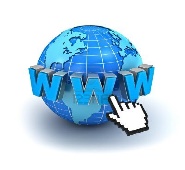 -najčešće usluge koje se nude na internetu su:www, kraće web (engl. World Wide Web – www) -ova usluga nudi pretraživanje i pregledavanje multimedijskih sadržaja i najčešće je korištena usluga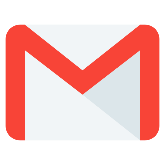 elektronička pošta, e-pošta (engl. electronic mail, e-mail) -služi kao zamjena za klasičnu poštu (tekstne ili multimedijske poruke)-e-pošta može biti:s pristupom posebnim aplikacijama-to je starija vrsta koja traži instalaciju i podešavanje programa na svakom računalu kojim se spajamo-skoro sav sadržaj komunikacije (datoteke) čuvamo na svojem računalu, a na serverima samo mali dio webmail-to je serverska aplikacija pa ju ne trebamo posebno instalirati i podešavati-možemo raditi s bilo kojega računala bez ikakvih predradnji-ovdje se poruke čuvaju na posebnom serveru, a prebacujemo ih na računalo samo kada ih trebamo koristiti, npr. obraditi, ispisati i sl.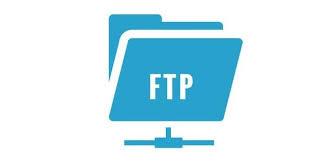 FTP (engl. File Transfer Protocol) -služi za brži prijenos većih datoteka (npr. slike, glazba, DVD i BR filmovi)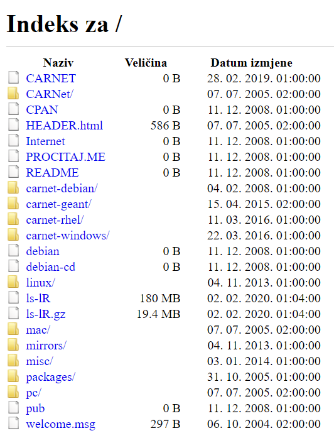 -najčešće koriste ftp protokol pa im adresa počinje s ftp://ftp-korisitimo ih pomoću preglednika ili posebnim programima-razlikujemo:anonimne (javne, engl. anonymous)-ne traže prijavu, a njihov sadržaj možemo pretraživati i preuzimati-sadržaj je prikazan hijerarhijski pomoću grafičkog prikaza nalik na onaj u Exploreru za datoteke-kod nas je to npr. ftp://ftp.carnet.hrautorizirane (privatne, engl. authorized, private)-obično ih koriste tvrtke ili ustanove za poslovanje-trebamo biti registrirani i koristiti korisničko ime i lozinku-podatke možemo preuzimati ili stavljati na server-danas je ftp pomalo zastarjela usluga jer ga sve više istiskuju usluge pohrane u oblaku (engl. cloud) poput npr. GoogleDisk, Dropbox, iColud, Microsoft OneDrive,… online trgovina-za kupovanje u e-trgovinama, tj. web shopovima (npr. ekupi.hr, ebay.com,…)-kupac bira podatke iz kataloga trgovine i stavlja ih u košaricu-na kraju mora unijeti tražene podatke i platiti odabranim načinom (npr. paypal)-na kraju dobiva na mail podatke o narudžbi i plaćanju-kod online kupovanja treba obratiti pažnju na sigurnost plaćanja, pogotovo karticama-stoga e-trgovina mora upotrebljavati šifrirane transakcije pomoću https protokola-dvije su kategorije e-trgovina:maloprodaja (engl. business-to-customer, B2C)-kupovina se odvija između prodavača i krajnjeg potrošača (plaća se PDV, engl. VAT)veleprodaja (engl. business-to-business, B2B)-kupovina se odvija između dvije tvrtke (ne plaća se PDV)online bankarstvo-za plaćanje i različite novčane transakcije (npr. pbz.hr)-za pristup treba nam pametna kartica (engl. smart card), token ili mToken uređaji za koju znamo lozinku pomoću koje uređajem stvaramo jednokratnu lozinku za pristup usluzi-jednostavnije je koristiti aplikacije za mobilno bankarstvo na svojem mobitelu-internetsko bankarstvo među ostalim omogućuje:pregled stanja naših računaplaćanje različitih računaprijenos novca na drugi računprikaz troškova na računimaugovaranje kreditavideopozivi-za komunikaciju zvukom i videom za dva ili više korisnika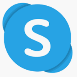 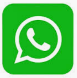 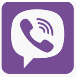 -primjeri takvih usluga su Viber, WhatsApp, Skype videokonferencije (engl. video conferencing) -zamjena za klasične sastanke, pri čemu se koristi istovremena komunikacija zvukom i videom u stvarnom (realnom) vremenu za više korisnika makar i na različitim lokacijama-problem je da može doći do kašnjenja u prijenosu slike i zvuka, pogotovo ako su internetske veze spore, a lokacije su dosta udaljene-za korištenje potrebna je instalacija posebnih aplikacija, npr. GoToMeeting, Zoom Meetings, BlueJeans, Google Hangouts Meetćaskanje, brbljaonica (engl. chat)-komuniciranje kratkim porukama više korisnika o različitim temama u realnom vremenu-uz tekst mogu se priložiti i multimedijalni sadržaji, a uobičajeno se koriste mobiteli-primjeri usluga su Viber, WhatsApp, Skype, Facebook Messenger 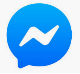 korištenje društvenih mreža (engl. social networking)-komuniciranje različitim sadržajima, obično u realnom vremenu (npr. Facebook, Instagram,…), a najčešće se koriste mobilni uređaji-obično korisnike povezuju neki zajednički sadržaji-neke često korištene mreže su: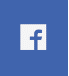 Facebook -najpopularnija mreža opće namjene za korisnike različitih uzrastaInstagram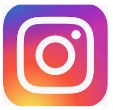 -vrlo je popularan za trenutnu objavu slika 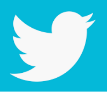 Twitter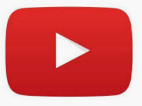 -uglavnom služi za komuniciranje kratkim porukama Youtube-najpopularnija usluga za pregledavanje i objavu videozapisa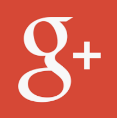 Google+ -društvena mreža koju je pokrenuo Google-kako raste broj korisnika društvenih mreža, sve više tvrtki ih koriste za ciljano reklamiranje svojih proizvoda i usluga čime smanjuju troškove oglašavanja-velika prednost društvenih mreža je sveprisutnost i trenutno objavljivanje-društvene mreže imaju i brojne nedostatke poput:lažnog predstavljanja i objavljivanja, tj. krađa identiteta (lažni profili)moguće zloupotrebe osobnih podataka koje su korisnici objavili (npr. za ucjene, krađe, pedofiliju,…)ovisnosti (korisnici provode previše vremena na društvenim mrežama)izolacije (neki korisnici žive samo u virtualnom svijetu)telnet-telnet (engl. teletype network) služi za rad na udaljenom računalu (naše računalo koristimo kao računalo na koje smo se spojili) pomoću dvosmjernog slanja tekstnih poruka-to je zastarjela usluga i uglavnom se koristi kod upravljanja serverima i računalima u mreži na daljinu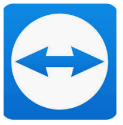 -umjesto te usluge koriste se moderne aplikacije poput Remote Desktop ugrađene u Windows 10 ili besplatne aplikacije s puno više mogućnosti (npr. TeamViewer) 2.2. Pretraživanje weba i prilagodba preglednika2.2.1. Adrese na internetu-da bi se sadržaji na internetu mogli koristiti, moramo znati oznaku kojom se pojedini sudionici komunikacije jednoznačno opisuju (ne postoje dvije iste)-takve oznake nazivaju se adresama-na internetu razlikujemo tri vrste adresa:adresu računala-to je tzv. IP (engl. Internet Protocol) adresa kojom jedno računalu pronalazi drugo-to su binarni brojevi određene duljine-do nedavno se koristila adresa duga 32 bita (4 bajta), nazvana IPv4-ona je imala premalo raspoloživih adresa za sve današnje uređaje spojene na internet pa je nedavno zamijenjena novijom verzijom IPv6 (ne postoji iPv5)-IPv6 koristi 128 bitova i to je dovoljno i za sve buduće primjene-pamćenje ili pisanje takvih adresa nema smisla-zbog toga se najprije na računalima svaki bajt (dekadski broj u opsegu od 0 do 255) pretvarao u dekadski broj i odvajao točkom od ostalih brojeva kod IPv4 protokola (primjer: 192.168.1.1)-kod IPV6 protokola bitovi se grupiraju u 8 grupa po 16 bitova prikazanim u heksadekadskom sustavu i odvojenim dvotočkom, npr. 2001:0db8:85a3:08d3:1319:8a2e:0370:7334-takve adrese opet je teško pamtiti pa se izmislilo i treći (i najprimjenjivaniji) oblik: simboličku adresu-simbolička adresa (engl. symbolic address) je ime koje tzv. DNS serveri (posebna računala na internetu) pretvaraju u binarni broj (32-bitni za IPv4 ili 128-bitni za IPv6) za uspostavu veze između našeg računala i servera na koji se želimo spojiti-primjer simboličke adrese: https://www.carnet.hr/-mi se skoro uvijek koristimo simboličkim imenom adrese računala, a vrlo rijetko brojčanom adresom -ipak, za međusobno povezivanje računala unutar lokalne mreže (npr. u školi) koristimo IPv4 adrese (npr. 192.168.1.1 je obično adresa rutera ili bežične točke u mreži)-IP adrese mogu biti:fiksne, tj. statičke ili nepromjenljive (engl. static)-takve adrese se ne mijenjaju pri spajanju na internet-uglavnom ih imaju serveri, a one se zakupljuju i plaćajudinamičke, tj. promjenljive (engl. dynamic)-takve adrese se mijenjaju pri svakom spajanju na internet-dodjeljuju se svakom računalu (na određeno vrijeme – nekoliko sati) pri spajanju na internet, te su besplatne-računalo ima simboličku adresu oblika: ime_računala_u_domeni.domena.glavna_domena-primjer simboličke adrese: matice.mzos.hr-pojam domene označava određenu prepoznatljivu mrežu računala-u takvoj adresi težina ide s lijeve na desnu stranu (desna strana je najveće težine)-u prijašnjem primjeru matice je ime računala u domeni, mzos je ime domene (ime ustanove ili tvrtke), a hr je tzv. glavna domena (glavna mreža u kojoj se računalo nalazi)-glavne, vrhovne ili vršne domene (engl. top-level domain) odnose se uglavnom na određene djelatnosti ili na zemljopisna područja te su unaprijed definirane-neke od čestih domena za djelatnosti su:.com (engl. commercial)-to je komercijalna djelatnost, tj. tvrtke raznih veličina, npr. ebay.com.net (engl. network)-radi se o nekoj djelatnosti vezanoj za internet koja može biti različite vrste (npr. www.ripe.net).org (engl. organization)-različite vrste organizacija, npr. nevladine, dobrotvorne,….edu (engl. educational)-za obrazovne djelatnosti, npr. fakultete, srednje škole,….biz (engl. bussines)-služi za oznaku općenite poslovne djelatnosti, npr. turizma.gov (engl. goverment)-ovo je za djelatnost državnih ustanova, npr. vlade, predsjednika.mil (engl. military)-za razne vojne djelatnosti ili ustanove (npr. za NATO savez)-vršne domene za zemljopisnu podjelu imaju skraćenicu od samo dva slova-primjeri:.hr (Hrvatska).de (Njemačka).uk (V. Britanija).si (Slovenija).us (SAD).it (Italija),.at (Austrija).ba (Bosna i Hercegovina)adresu korisnika interneta (osobe)-ove adrese služe za slanje i primanje podataka za različite usluge koje koristi pojedinac, npr. za elektroničku poštu, za društvene mrežeadresu mrežnog resursa (sadržaja, npr. datoteke, uređaja, npr. 3D pisača i sl.)-svaki sadržaj (resurs) na internetu ima svoju adresu-takva adresa naziva se URL adresa (engl. Uniform Resource Identificator – jedinstvena oznaka resursa)-URL adresa točno opisuje naziv resursa, gdje se nalazi (na kojem računalu i u kojoj mapi) te kojim protokolom mu možemo pristupiti-primjer URL adrese:https://www.srce.unizg.hr/files/srce/docs/CEU/sustavi-na-daljinu/Merlin/novosti_moodle_3.7.pdf-u prijašnjem primjeru znak // odvaja naziv protokola (https) od ostatka URL adrese, dok / odvaja ostale sastavne dijelove URL adrese (mape i podmape)-u konkretnom primjeru, http je oznaka protokola, www.srce.unizg.hr je adresa poslužitelja na kojem se nalazi traženi sadržaj, files/srce/docs/CEU/sustavi-na-daljinu/Merlin je put do resursa (ovdje je to niz podmapa), a novosti_moodle_3.7.pdf je datoteka u pdf formatu-osim protokola http i https koriste se i protokoli ftp (za FTP), te POP3, IMAP i SMTP za e-mail2.2.2. Pretraživanje na internetu-web (www) je osnovna hipertekstna multimedijska usluga na internetu-hipertekst (engl. hypertext) je tekst u kojem neke riječi ili slike služe kao veza na druge sadržaje (npr. Ovo je recept za kolače.)-www se koristi protokolom http ili https, a web-stranice su povezane hipertekstnim vezama (hipervezama)-hiperveze nazivamo i hiperlinkom (engl. hyperlink) ili samo linkom (vezom, engl. link) na određeni sadržaj-pomaknemo li pokazivač miša iznad hiperlinka, njegov izgled mijenja se u ikonu ruke s ispruženim prstom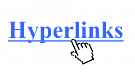 -web-stranice (engl. web page) su hipertekstni dokumenti sastavljeni od teksta i različitih dodatnih multimedijskih sadržaja (npr. http://ss-gospodarska-ck.skole.hr/skola/fotogalerija je stranica  fotogalerije naše škole)-web-mjesto (engl. web site) je niz međusobno povezanih web-stranica vezanih uz neku temu (npr. http://ss-gospodarska-ck.skole.hr je web-mjesto naše škole)-za pregledavanje web-stranica potrebni su nam posebni programi, tzv. web-preglednici (engl. web browser)-web-stranice koje pregledavamo mogu biti programirane, a jednostavnije su pisane u tzv. HTML jeziku (engl. Hypertext Markup Language) 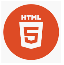 -dokumenti pisani u tom jeziku imaju sufkis htm ili html-HTML je običan tekst pa možemo za izradu web-stranica koristiti i Blok za pisanje, ali je puno praktičnije koristiti posebne programe s više mogućnosti (npr. Microsoft Expression Web) 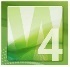 -tipični web-preglednici su Google Chrome, Microsoft Edge (prijašnji naziv Internet Explorer (IE)), Opera, Firefox, Safari i sl. 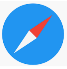 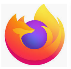 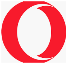 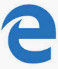 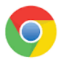 -ne znamo li adresu web-stranice, već samo sadržaj koji nas zanima, postoje specijalizirane web-stranice i programi za traženje podataka na internetu-to su tražilice (engl. search engines)-ovi programi korisniku omogućuju postavljanje upita o traženom pojmu i vraćanje rezultata po relevantnosti (važnosti)-najčešće korištene tražilice su: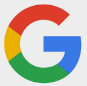 međunarodne:Google (www.google.hr ili www.google.com) 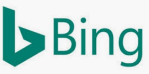 Bing (https://www.bing.com) 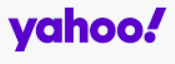 Yahoo! (https://www.yahoo.com) Lycos (www.lycos.com) 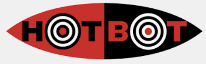 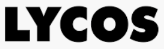 HotBot (www.hotbot.com) 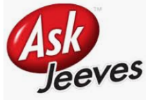 Ask Jeeves (www.ask.com) lokalne: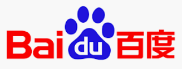 Baidu (https://www.baidu.com, Kina) Yandex (https://yandex.com, Rusija) 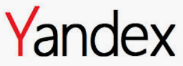 -kod nas je najpopularnija tražilica Google, jer omogućuje pretragu i na hrvatskom jeziku te ispis rezultata koji su pisani na hrvatskom jeziku-mnoge tražilice nude jednostavno pretraživanje (unošenje traženih pojmova), ali i naprednije (engl. advanced search)-postoje i tzv. metatražilice (engl. metacrawlers, meta-search sites, meta-search engines) koje naše upite šalju na više pojedinačnih tražilica pa nam objedinjene podatke iz više njih vraćaju kao rezultat -savjeti za brže i bolje pretraživanje:razmislite što vam je bolje: pretraživati sadržaj određenih stranica ili koristiti tražilicu (npr. ako tražimo tvorničke podatke o vozilima marke BMW, bolje je pretraživati stranice proizvođača nego cijeli web tražilicom)odaberite nekoliko specifičnih ključnih (bitnih, engl. keyword) riječi za pretragu (veznike se može isključiti) kao ključne riječi (npr. želimo li naći filmove koji su 2018. godine osvojili nagradu Oscar, možemo napisati ključne riječi: film oscar 2018)odredite koje bi sinonime (istoznačnice, druge nazive) mogli koristiti u pretrazi, ako nam pretraga vraća previše ili premalo rezulatata-neke istoznačnice su možda općeg značenja, dok su druge više korištene u nekoj struci (npr. nivo i razina, polumjer i radijus)upotrijebite pretraživačke operatore za promjenu broja vraćenih rezultata-to su oznake kojima se ključne riječi kombiniraju u precizniji oblik za pretraživanje-bitniji operatori (na tražilici Google) su:AND (piše se AND ili se ostavi razmak)-označava da dvije ili više ključnih riječi mora biti u rezultatu istovremeno-primjer: za pronalaženje podataka o vozilima marke BMW, model X6, pišemo: BMW AND X6 (ili uobičajeno i kraće: BMW X6)OR (piše se OR ili znak +)                                                                  -ovim operatorom traže se stranice koje spominju barem jedan od zadanih pojmova-primjer: za pronalaženje podataka o vozilima marke BMW, modela X5 i X6, pišemo: BMW AND X5 OR X6 (ili uobičajeno i kraće: BMW X5 OR X6)NOT (piše se NOT ili – ispred ključne riječi (bez razmaka))-ovim operatorom traži se da se neki pojmovi ne nalaze u rezultatima-primjer: za pronalaženje podataka o svim vozilima marke BMW, osim modela X5 i X6, pišemo: BMW AND NOT X5 AND NOT X6 (ili uobičajeno i kraće: BMW -X5 -X6)""-navodnici označavaju da se traži tekst koji na stranici piše točno kao unutar njih-često se koristi kod sužavanja velikog broja vraćenih rezultata, ali ne daje nikakve rezultate ako je previše riječi pod navodnicima-bitan je točan poredak riječi pod navodnicima (npr. “niska cijena“ i “cijena niska“ nisu isto)-npr. za pronalaženje podataka o rabljenim vozilima marke BMW, modela X5, pišemo: “rabljeni BMW X5“, ali ako na nekoj stranici piše BMW X5, rabljeni, to nam neće vratiti kao rezultat)..-dvije uzastopne točke određuju raspon brojeva (npr. ako želimo naći vozila proizvedena od 2010 do 2016, napisat ćemo: vozila 2010..2016)$-znak dolara upućuje tražilicu da je zadani broj cijena (neovisno o valuti, ne samo u dolarima, npr. ako želimo naći laptop cijene od 3000 do 5000 kn, napisat ćemo: laptop $3000..$5000)@-znak at koristimo ako želimo neki pojam naći u objavama na društvenim mrežama (npr. na twitteru želimo vidjeti objave vezane za Valentinovo pa napišemo: Valentinovo @twitter)postavite filtre klikom na Postavke pa na Napredno pretraživanje nakon dobivanja rezultata (npr. jezik, domena, država, URL adresa, linkovi i sl.)-filtri omogućuju pretraživanje unutar samo dijela rezultata, a možemo ih postaviti i ključnim riječima, ali je jednostavnije uključiti napredno pretraživanje (npr. link: pronalazi stranice koje u sebi imaju navedeni link, a inurl: stranice koje u URL adresi sadrže navedeni pojam)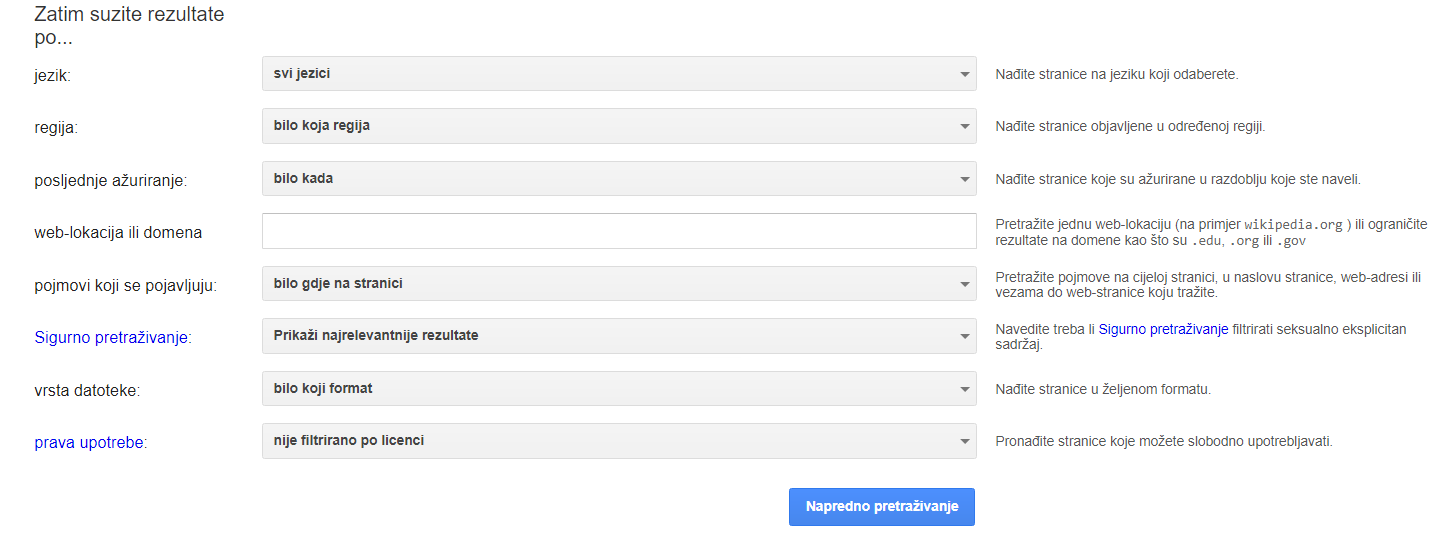 -možemo tražiti i samo određene sadržaje, npr. slike ili video sadržaje-nakon nalaženja rezultata, možemo ih dodatno poboljšati odabirom kategorija Slike, Videozapisi i Knjige umjesto Sve-nakon odabira kategorije Slike, možemo kliknuti na Alati pa možemo dodatno suziti rezultate temeljem veličine slike, prevladavajuće boje na slici, vrste slike i sl.-kod videozapisa možemo zadati i trajanje i kvalitetu zapisa2.2.3. Pretraživanje interneta preglednikom-svakim preglednikom mogu se ubrzati i pojednostavniti pretraživanja-neke mogućnosti podešavanja su:pretraživanje sadržaja na otvorenoj web stranici-najbrže je istovremeno pritisnuti tipke Ctrl i F (od engl. find, pronađi) i u otvoreni okvir unijeti traženi pojam nakon čega nam se ispiše broj nađenih podudaranja i ta se podudaranja na stranici markiraju drugom bojomizbor početne stranice-zadajemo koja stranica se automatski otvara pokretanjem preglednika (npr. google.hr)dodavanje ikone i naziva često posjećivanih stranica na traku s oznakama (engl. bookmark) za brzo pokretanje ili u grupu Favoriti (ovisno o vrsti preglednika)instalacija dodataka (npr. za preglednik pdf datoteka, za antivirusno skeniranje)podešavanje sigurnosnih postavki (baratanje kolačićima (engl. cookies) za brže učitavanje stranica, lozinkama, poviješću pretraživanja i sl.)2.2.4. Upotreba elektroničke pošte-služi kao zamjena za klasičnu poštu (tekstne ili multimedijske poruke)-e-pošta može biti:s pristupom posebnim aplikacijama (npr. Outlook koji je dio Windowsa 10, Thunderbird, Mailbird, Spike) 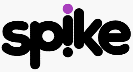 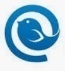 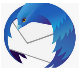 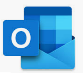 -to je starija vrsta koja traži instalaciju i podešavanje programa na svakom računalu kojim se spajamo-skoro sav sadržaj komunikacije (datoteke) čuvamo na svojem računalu, a na serverima samo mali dio webmail-to je serverska aplikacija pa ju ne trebamo posebno instalirati i podešavati-možemo raditi s bilo kojega računala bez ikakvih predradnji-ovdje se poruke čuvaju na posebnom serveru, a prebacujemo ih na računalo samo kada ih trebamo koristiti, npr. obraditi, ispisati i sl.-adresa korisnika e-pošte je oblika: korisničko ime@adresa računala za elektroničku poštu-korisničko ime se obično dobiva kombiniranjem imena i prezimena korisnika, npr. dunja.horvat, ali može biti bilo kakvo-ono mora biti jedinstveno za davatelja usluge (ne mogu biti dva ista korisnička imena pri istom davatelju usluge e-pošte (npr. na gmailu ne mogu biti dva korisnička imena iva.panic)-ukoliko već netko koristi korisničko ime koje smo si izabrali, možemo odabrati neko drugo slobodno ili željeno s nekim dodatnim znakom-uobičajeno se korisniku ponudi željena lozinka s dodanim brojem (npr. umjesto iva.panic, korisniku se ponudi iva.panic1)-kada biramo korisničko ime moramo odabrati i lozinku-lozinka mora imati minimalnu duljinu (npr. 8 znakova), a često se traži da lozinka bude kombinacija velikih i malih slova, brojki i posebnih znakova-kod odabira lozinke nije preporučljivo koristiti lako dostupne osobne podatke (npr. datum rođenja, ime osobe, ime kućnog ljubimca,…), niti riječi u nepromijenjenom obliku (npr. nogometna)-bilo bi dobro da lozinka bude dovoljno duga i složena da ostalim osobama nije jasno o čemu se radi, ali i da korisniku bude pamtljiva-znak @ (engl. at, monkey sign) dogovoreno služi za razdvajanje dijelova adrese e-pošte-ovaj znak dobije se pritiskom na kombinaciju tipki Alt i V na tipkovnici s hrvatskim rasporedom-može se dogoditi da tipkovnica ne reagira na kombinaciju ovih tipki jer je neki korisnik promijenio raspored na tipkovnici na neki drugi jezik (npr. engleski ili njemački)-raspored na tipkovnici mijenjamo klikom na oznaku jezika (npr. HRV, ENG, DEU) na donjem desnom dijelu ekrana (traka obavijesti)-adresa računala za elektroničku poštu ovisi o davatelju usluge e-pošte pa može biti vezana za neku vršnu domenu države (npr. ck.t-com.hr) ili tvrtke (npr. gmail.com)-primjeri e-mail adresa: damir.kovac1@skole.hr, kristina.posavec@gmail.com-kada porukama elektroničke pošte pristupamo posebnim aplikacijama, one šalju i primaju poruke na internetu pomoću posebnih poslužiteljskih računala – servera elektroničke pošte (engl. e-mail server)-te poruke drže se na serveru tako dugo, dok se ne pročitaju i prebace na računalo korisnika, a potom se automatski brišu-najkorišteniji program za upotrebu elektroničke pošte je Outlook koji je sastavni dio Windowsa 10-želimo li njega koristi za pristup e-pošti, moramo proći nekoliko koraka konfiguriranja:odabir vrste računa e-pošte (npr. Office 365, Outlook.com, Google, Exchange, IMAP, POP)unos postavki servera pošte (npr. adresa servera ulazne pošte i servera izlazne pošte)zadavanje korisničkog imena i lozinke (lozinku ne moramo zadati, ali ju onda moramo unijeti za svaki pristup e-pošti)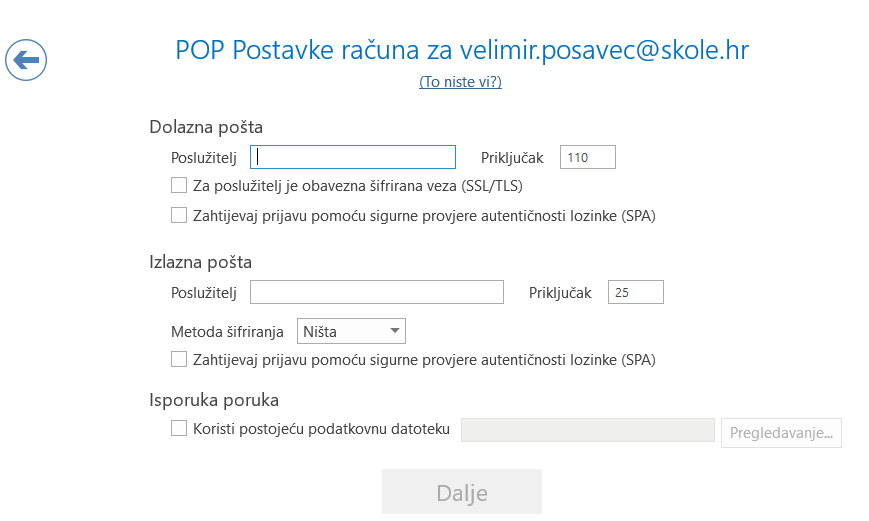 -neovisno o vrsti e-pošte, pri korištenju imamo neke nazive mapa i postavki poruka iste:Pristigla pošta, Ulazna pošta (engl. Inbox, Incoming mail, Received mail)-to je mapa za sve primljene porukePoslano, Poslana pošta, Izlazna pošta (engl. Sent, Sent items, Outgoing mail)-tu se nalaze sve poslane porukeOutbox-to je mapa za sve poruke koje su pripremljene za slanje, ali još nisu poslaneOtpad, Obrisana pošta (engl. Deleted items)-u ovu se mapu odlažu obrisane porukeSkice, Koncepti (engl. Drafts)-u ovoj mapi se nalaze poruke koje još nisu dovršene za slanjeNeželjena pošta, Spam (engl. Spam, Junk mail) 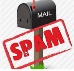 -tu se odlažu masovno poslane poruke za koje je server e-pošte procijenio da su poslane na adresu korisnika bez njegove dozvole (npr. često je riječ o ponudi e-trgovina na kojima smo ostavili adresu svoje e-pošte)-ponekad se dogodi da u toj mapi završi i neka poruka koja je poslana na puno adresa, ali nije neželjena (npr. direktor tvrtke šalje svakom radniku obavijest o promjeni radnog vremena) pa ju moramo potražiti među neželjenim porukamapodaci o:naslovu porukepošiljateljuvažnosti (prioritetu) poruke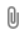 prilozima uz poruku (slika spajalice) datumu i vremenu primitka porukeveličini porukeNova poruka, Novo (engl. New, New message)-klikom na ovaj simbol stvara se prazna nova poruka kojoj zadajemo:naslov (engl. subject)-mora upućivati na sadržaj poruketekst poruke-tu se upisuje tekst poruke koju ćemo poslatiadresu (ili više njih) na koju šaljemo poruku (Prima, engl. To)-postoje i polja Cc: i Bcc: za adrese nekih drugih primatelja kojima šaljemo istu poruku-pritom polje Cc: (Kopija, engl. carbon copy) služi za upis dodatnih adresa na koje se šalje poruka, s time da će se u zaglavlju poruke (koju prima bilo tko sa spiska) pojaviti sve adrese na koje je poslana (svi vide sve adrese na koje je poruka poslana)-polje Bcc: (Skrivena kopija, engl. blind carbon copy) isto služi za upis adresa na koje se poruka šalje, ali se u tom slučaju u zaglavlju poruke te adrese ne vide (primatelj poruke ne zna kome sve su poruke poslane)-ako samo zadajemo više adresa za slanje, a nismo birali Cc: ili Bcc:, unaprijed zadano (engl. default) je Cc:-da ne bi svaki put ponovo unosili adresu na koju šaljemo poštu, dobro je spremiti adresu u adresar ili kontakte (engl. address book)-uobičajeno programi za rad s e-poštom pamte sve korištene adrese za poslanu i primljenu poštu-imamo li puno kontakata, možemo ih pregledno organizirati u grupe (npr. Svi učenici 1CP razreda)-na primljenu poruku možemo reagirati:odgovorom (Odgovor(i), engl. Reply, Answer)-poruka koju napišemo pošalje se na istu adresu s koje je došlaprosljeđivanjem (Proslijedi, engl. Forward, Forwarding)-jedina razlika u odnosu na odgovor na poruku je u tome što korisnik sam mora upisati adresu primatelja (adresa se ne upisuje automatski)-uz tekstne poruke mogu se poslati i prilozi (datoteke raznih formata, npr. slike)-pri slanju priloga treba paziti na njihovu veličinu kako se ne bi prepunio sandučić primatelja ili ako je poruka veća od najveće dopuštene (npr. 25 MB za gmail, a za veće poruke automatski ih prebacuje na Google Disk i ubacuje link na njih u poruku)-nepotrebne poruke i poruke koje su nam sumnjive, mogu se obrisati-ukoliko dobijemo poruku od nepoznate osobe i sumnjivog naslova i sadržaja, ne otvaramo privitak jer bi se moglo raditi o pokušaju zaraze računala-neki webmailovi (npr. gmail) nude i dosta drugih mogućnosti, poput:promjene pozadine (teme)ubacivanja standardnog teksta na kraju svake poruke (potpis, npr. Pozdrav, Hvala lijepa, ime osobe)odziva u slučaju dužeg izbivanja bez pristupa e-pošti (npr. za godišnjeg odmora)preusmjeravanja poruka s više računa e-pošte na jedanfiltriranja poruka (odbacivanje poruka neželjenih naslova i sadržaja, blokiranje neželjenih pošiljatelja)biranje kategorija i oznaka pošta (npr. Primarno, Društvene mreže, Promocije)-prilikom pisanja poruke (ili odgovaranja) trebamo se pridržavati pravila pristojnosti na internetu (engl. netiquette):poruke trebaju biti kratke, ali jasne kako primatelj ne bi gubio nepotrebno vrijeme, a previdio bitni sadržajnaslov poruke mora biti dovoljno jasan da se iz njega može nazrijeti sadržaj porukene odgovara se na poruke neprimjerenog sadržaja ili nepoznatog pošiljateljaprije slanja poruke još se jedanput provjeri njen sadržaj i pravopisporuke se ne pišu VELIKIM SLOVIMA jer se to smatra VIKANJEM na primateljašaljemo li istu poruku na adrese više međusobno nepoznatih primatelja, bilo bi dobro staviti njihove adrese u polje Bcc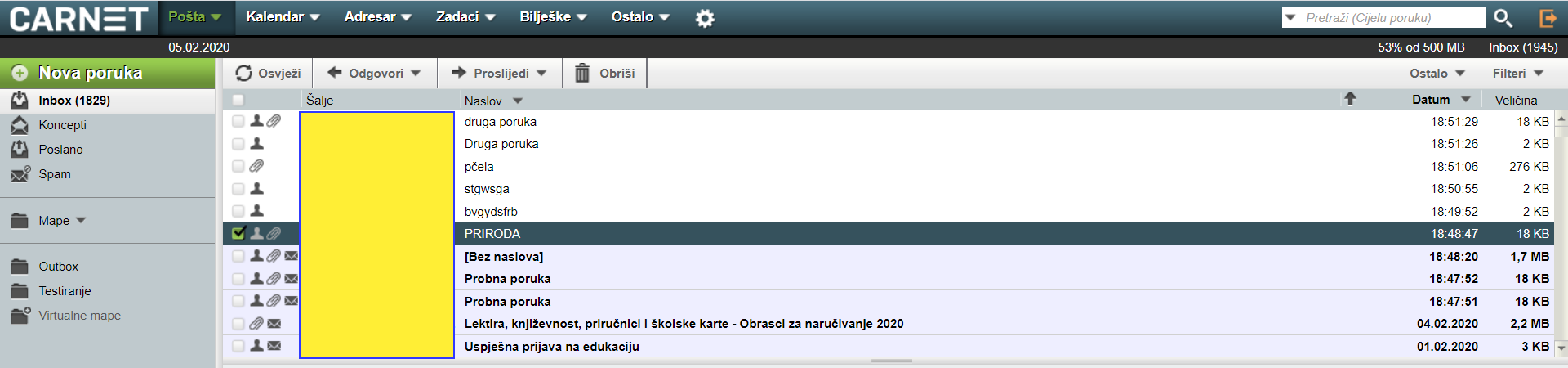 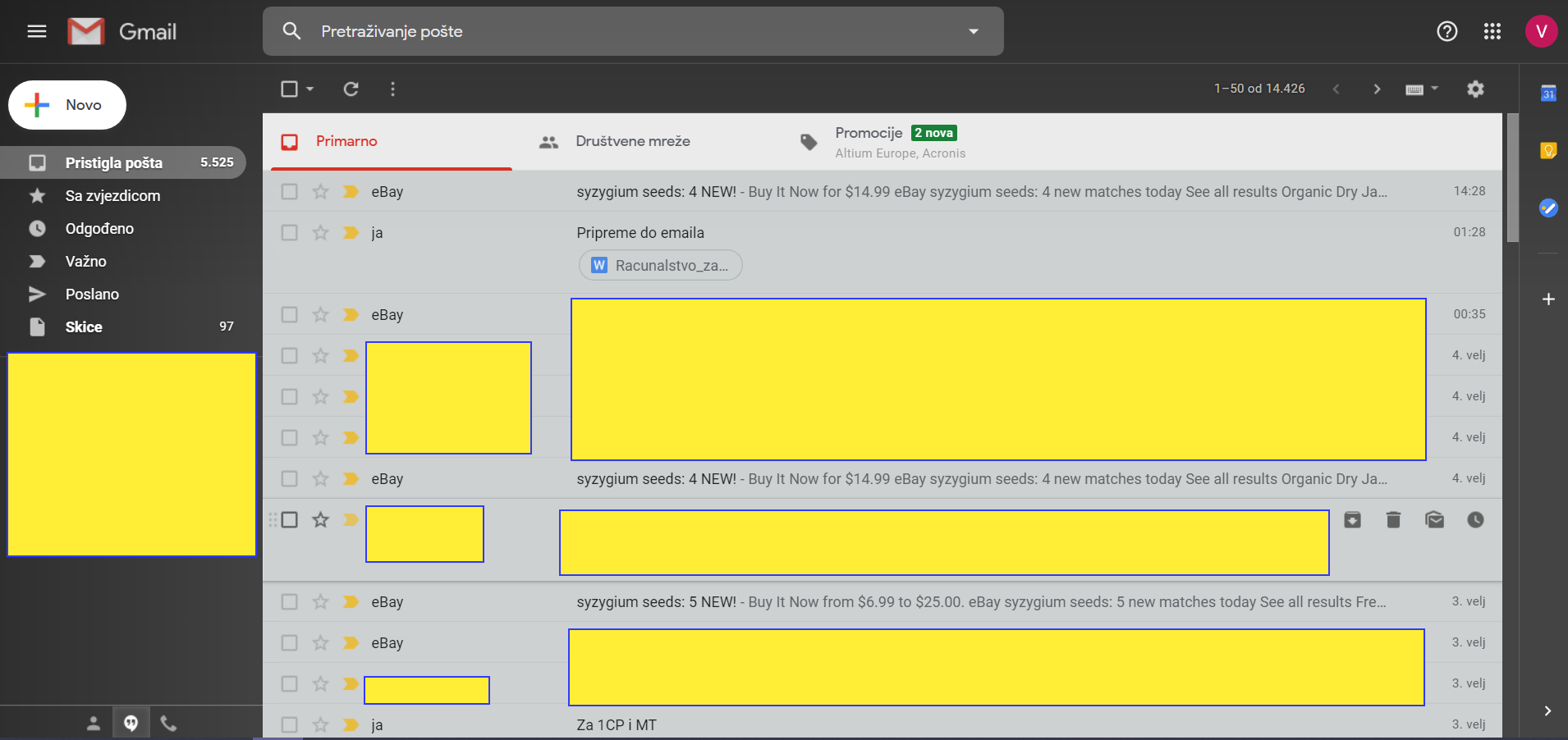 2.3. Zlonamjerni programi, zaštita i sigurnost na internetu-prilikom korištenja interneta, računala i prijenosnih medija (npr. USB stik) izloženi smo s različitim opasnostima, a glavne su:zlonamjerni programielektronički napadi i krađa identitetapokušaji prijevare na internetu-pojam malware (engl. malicious software – zlonamjerni programi) označava sve programe koji rade štetu na računalu (podacima, hardveru, softveru) ili pokušaju pribaviti osobne podatke korisnika-pritom se takvi programi koriste nepažnjom korisnika i nedostacima hardvera ili softvera-zlonamjerne (maliciozne) programe dijelimo na: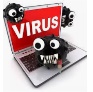 viruse (engl. virus) -dodaju se postojećoj datoteci i šire se samo ako nešto radimo s tom zaraženom datotekom (npr. otvorimo privitak poruke ili ga spremimo sa zaraženog USB diska)-mogu biti bezopasni, ali i brisati podatke i oštetiti uređaje-mogu se umnažati sami od sebe nakon pokretanja i zaraziti druga računala spojena u mrežu ili prijenosne medije (USB stikove)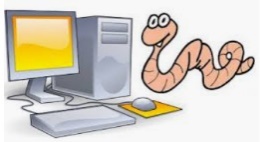 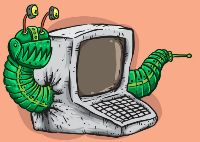 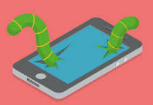 crve (worms)  -repliciraju se (kopiraju) i šire velikom brzinom sami od sebe na računalu ili mreži-najčešće se šire porukama sa zaraženim privitkom, a kopiraju se i šalju na sve adrese u kontaktima e-pošte bez znanja korisnika-zagušuje mrežu i usporava računalo, a omogućuje upravljanje tuđim računalom na daljinu (zombi računala)-primjer: blokiranje web servera DoS (engl. Denial of Service) napadom pri čemu se server preopterećuje lažnim zahtjevima za pristup sadržaju pa je server zato nedostupantrojanske konje (engl. Trojan horses)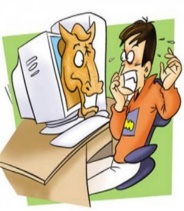 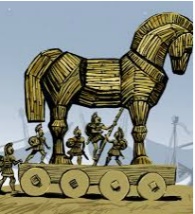 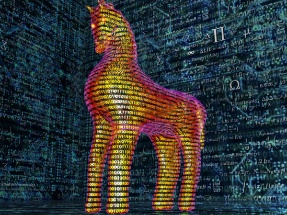 -to su lažno korisni programi koje korisnik instalira -ne šire se sami-mogu smetati kod rada, usporavati računalo, brisati ili ukrasti podatake (npr. brojeve kreditnih kartica)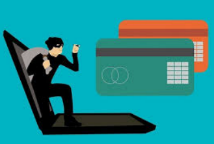 spyware (engl. spying software) -program instaliran na računalo bez svjesnog pristanka korisnika-presreće ili preuzima nadzor nad komunikacijom korisnika i računala-prikupljene podatke spyware može slati svome autoru-spyware prati korisnikovu aktivnost na internetu, poruke e-pošte, pritiske na tipkovnicu, slika sadržaj ekrana, potajno uključuje mikrofon i web kameru i šalje na internet i sl.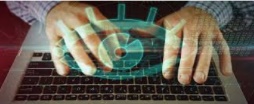 keylogger -program koji isključivo bilježi svaki pritisak na tipke tipkovnice i to šalje na zadanu adresu na internetu-time netko može saznati naše osobne ili povjerljive podatke (npr. lozinke, brojeve kreditnih kartica,…)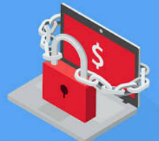 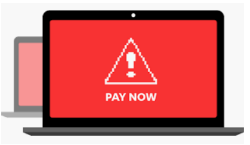 ransomware -vrlo opasan i sve prisutniji zlonamjeran program koji potajno jakom šifrom šifirira dio ili kompletan sadržaj diskova računala ili memorije mobitela-nakon toga program traži plaćanje otkupnine (npr. u bitcoinima ili nekoj drugoj kriptovaluti) da bi nam omogućio dešifriranje podataka-najčešće se širi zaraženim porukama e-pošte u kojima se nalazi link na neku lažnu stranicu ili zaraženim privitkom-uz navedene izvore opasnosti na internetu postoji još niz drugih opasnosti od kojih je najpoznatiji tzv. phishing napad 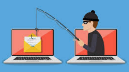 -ovo je česti napad s ciljem krađe osobnih podataka (npr. lozinke i korisničkog imena za e-poštu, društvene mreže i sl.)-najčešće u poruci e-pošte dobijemo link za otvaranje neke poznate nam stranice (npr. Facebooka)-pritom je poruka takva da nastoji korisnika uvjeriti da ju je poslao netko ovlašteni ili zadužen za održavanje neke uslužne stranice (npr. korisnička služba banke)-često je poruka formulirana tako da nastoji primatelja natjerati na brzu i nepromišljenu reakciju (npr. zatvaranje računa, dug u banci, nedostajući podaci o računu)-klikom na link otvara nam se stranica koja je potpuna kopija prave stranice (ali nije ista adresa u adresnoj traci preglednika) i na koju nepažljivi korisnik unosi svoje pristupne podatke-lažna stranica prosljeđuje korisničko ime i lozinku do prave stranice i ona se u nastavku normalno otvara tako da korisnik nije svjestan da je napadnut-potom lažna stranica pošalje podatke onome koji njome upravlja i dalje više nije vidljiva-time neka druga osoba može promjenom lozinke preoteti račun korisniku ili se lažno predstavljati-u posljednje vrijeme kao dodatna sigurnost se uvodi vraćanje postavki računa pomoću unaprijed zadanog broja mobitela-zaštita od zlonamjernih programa: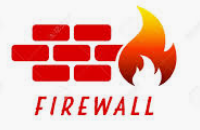 a) vatrozid (engl. firewall)-uređaj ili program koji filtrira promet s interneta-može biti zaseban ili dio antivirusnog programa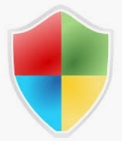 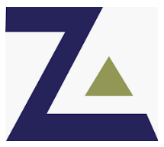 primjer: ZoneAlarm, Windows Firewall 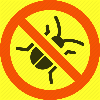 b) antivirusni programi -to su programi koji štite od zlonamjernih programa (datoteke na računalu) i od linkova na adrese sa zlonamjernim sadržajem (npr. prijevare, napadi s drugih stranica i sl.)-instalacijom operativnog sustava dobiva se besplatan antivirusni program (npr. Windows Defender u Windowsima 10) s vatrozidom, ali on nudi relativno slabu zaštitu-stoga se redovito instalira neki bolji antivirusni program s vatrozidom, a u tom slučaju se ugrađeni antivirusni program isključuje (ne i deinstalira)-nije poželjno da istovremeno budu dva aktivna antivirusna programa jer bi mogli smetati jedan drugome i utjecati na pravilan rad operativnog sustava i programa-zbog sve brojnijih prijetnji, antivirusni programi se instaliraju i na mobilne uređaje s drukčijim operativnim sustavom (npr. Androidom)-bitno je stalno vršiti ažuriranje antivirusnog programa i popisa pojedinih prijetnji, tzv. definicije zaraza (engl. threats definition)-većina antivirusa to radi automatski ako smo spojeni na internet dok neki upozoravaju da moramo odobriti ažuriranja-za kvalitetan rad je bitno i stalno ažurirati operativni sustav i pojedine bitne programe (npr. Windows 10 i Office 2019) jer zlonamjerni programi koriste propuste u njihovom programiranju i radu-poseban problem je korištenje piratskih verzija operativnih sustava (npr. Windowsa 10) jer one većinom imaju onemogućen ili namjerno promijenjen rad pojedinih dijelova sustava-slično tome, neke starije verzije operativnih sustava (npr. Windows XP) nisu više podržane ažuriranjima i sve su ranjivije na sve veći broj zloćudnih programa-kada autori pojedinih programa postanu svjesni pojedinih propusta u radu njihovih programa, nastoje odmah to ispraviti i dati ispravak u obliku ažuriranja ili zakrpa (engl. patch)-bitno je stalno skeniranje računala (barem brzo skeniranje svaki dan pa onda detaljno skeniranje svaki tjedan) i pogotovo svih prijenosnih medija koje spajamo na njega (npr. posebno su problematični USB stikovi)-poznati programi (tvrtke):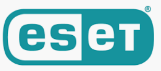 1.) ESET (npr. NOD32 Antivirus/Smart Security) 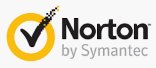 2.) Norton (npr. Antivirus/Internet Security) 3.) AVG (npr. AntiVirus/Internet Security) 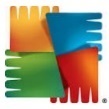 4.) BitDefender 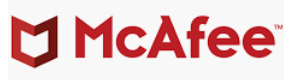 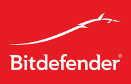 5.) McAfee 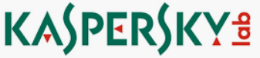 6.) Kaspersky 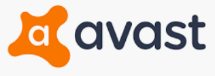 7.) avast! 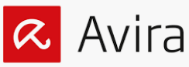 8.) Avira 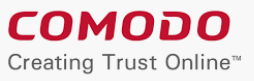 9.) Comodo 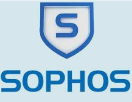 10.) Sophos c) odgovornim ponašanjem korisnikarad samo s provjerenim programimaposjećivanje samo provjereno sigurnih web lokacijapaziti kod rada s e-poštom, pogotovo s linkovima i privicima-antivirusni programi omogućuju:a) brzo skeniranje (engl. quick scan)-skeniranje traje 10-ak minuta i pretražuje radnu memoriju i mape na sustavskom disku (C:) koje su najčešće mete napada zlonamjernih programa (npr. Dokumenti, Windows, Preuzimanja,…)-dobro je za svakodnevno skeniranje, ali ne pronalazi sve prijetnjeb) detaljno skeniranje (engl. deep, full scan)-pretražuje se kompletan sadržaj radne memorije i svih diskova, uključujući i sve prisutne prenosive memorije (npr. USB stik)-to je najsigurniji i najbolji način skeniranja, ali može trajati i sate ako imamo više velikih diskova s puno datoteka-zbog toga ga koristimo povremeno (npr. jednom tjedno)-detaljno skeniranje usporava rad računala, pogotovo korištenje mapa i datoteka, ali se ipak usporedno može raditi neki nezahtijevni posao na računalu (npr. pisati tekst u Wordu 2019)c) skeniranje izmjenjivih medija (engl. removable media scan)-kada umetnemo neki prenosivi (izmjenjivi) medij, antivirusni program može ga automatski na brzinu provjeriti-druga mogućnost je kliknuti desnom tipkom na oznaku željenoga prenosivoga diska (npr. na E:) i odabrati naredbu za skeniranje toga diska (npr. Skeniraj izmjenjivi disk F:)-prije skeniranja samoga izmjenjivoga diska, antivirus uvijek provjerava sadržaj radne memorije i bitnih lokacija na sustavskom disku (disk na kojem je instalirani operativni sustav, obično C:)-to uvijek radi da bi bio siguran da neki zlonamjerni program ne bi nakon skeniranja prešao na izmjenjivi diskd) brisanje ili karantenu za zaražene objekte (engl. delete, quarantine infected objects)-brisanje znači trajno nestajanje zaraženih objekata, dok ih stavljanjem u karantenu antivirusni program smješta u posebnu mapu iz koje bi se možda mogli oporaviti nakon čišćenja od zaraze s nekom novijom verzijom antivirusnog softvera-zaraženi objekti u karanteni više ne mogu biti izvor zarazee) dopunu definicija zaraza i nadogradnju programa (engl. definition, program update)-definicije zaraza omogućuju da antivirusni program zna prepoznati nove prijetnje koje se pojavljuju svakodnevno dok se nadogradnjom poboljšava rad samoga antivirusnoga programa-definicije se mogu nadopunjavati skoro svakodnevno (ručno ili to automatski radi sam program) dok su nadogradnje puno rjeđe, nekoliko puta godišnje f) privremeno isključivanje dijela ili cijele zaštite (engl. temporary turn off protection)-ukoliko nam antivirus ne da pokrenuti, kopirati ili instalirati neki program, odnosno pristupiti nekoj web lokaciji, možemo isključiti (trajno ili na neki kraći rok, npr. 10 minuta) dio antivirusne zaštite (npr. zaštitu datoteka) ili kompletnu zaštitu-neki legalni programi traže da kod instalacije antivirusni program bude isključen jer im može spriječiti neke radnje potrebne za instalaciju-ovo nije pametna mogućnost ukoliko netko želi instalirati neki piratski softver jer će si sigurno zaraziti računalog) blokiranje interneta (engl. internet access blocking)-na neko vrijeme ili trajno se može onemogućiti pristup internetu ako želimo biti sigurni od napada s te straneh) roditeljski nadzor (engl. parental control)-u antivirusnom programu može se lozinkom zaštititi sve postavke, a roditelji mogu dodatno djeci postaviti nadzor i upravljanje njihovog korištenja računala-roditeljskim nadzorom može se:zadati programe koji su:zabranjenidozvoljenizadati internetske adrese koje su:zabranjenedozvoljenezadati maksimalno trajanje i predviđeni termin (npr. od 12 do 14 sati) za:rada na računalupristup na internet-problemi koje mogu prouzročiti zlonamjerni programi i lažne internetske poruke;gubitak datoteka-zlonamjerni programi često brišu datoteke na zaraženom računalupromjena datoteka-pojedini zlonamjerni programi (npr. crvi) mogu promijeniti dio datoteke sa svrhom stvaranja problema korisniku ili nastavljanja napadanedostupnost datoteka-ransomware šifrira datoteke koje su nam (možda) dostupne tek nakon plaćanja otkupninekriminalne aktivnosti-često zlonamjerni programi služe za preuzimanje kontrole nad računalom s ciljem napada ili ometanja rada drugih računala, a vlasniku računala teško je dokazati da on nije taj koji je zloupotrijebio računalokrađa identiteta-temeljem phishinga hakeri mogu preuzeti kontrolu nad našim računima (npr. e-pošte) i mobitelom jer su njihovi računi (npr. gmail) povezani međusobno (npr. posebno na Android sustavima)financijske prijevare na internetu-takvih prijevara je bezbroj, od krađa novca s kartica do plaćanja nečega što nismo naručili (npr. netko oglasi prodaju mobitela, a primatelju nakon plaćanja stigne nešto bezvrijedno)lažno predstavljanje-najčešći cilj takvih napada su korisnici društvenih mreža (npr. Facebooka)-lažnim predstavljanjem nastoji se nekoga osramotiti iznošenjem privatnih ili lažnih podataka, a posebno je opasan oblik kada pedofili žele namamiti neku žrtvu glumljenjem osobe slične dobi i interesa (npr. glazbe, filmova, stavova, hobija,…) kao žrtva-za sigurnije korištenje e-pošte i weba preporučljivo je:izbjegavati upotrebu nezaštićenih bežičnih mreža (wi-fi bez lozinke) jer hakeri mogu vidjeti sve podatke koje pomoću njih izmjenjujemo pa tako i lozinke (npr. u šoping centrima, kafićima)-bitno je na kućnome ruteru imati postavljenu lozinku bežične mreže, inače hakeri mogu pratiti sve što radimo na internetune otvarati sumnjive privitke e-pošte-takav privitak može imati primamljive nazive (npr. Osvojili ste glavnu nagradu), a može biti poslan od nama nepoznate osobe, ali i od „poznate“-tipično crvi koriste kao način širenja slanje svojih kopija u privicima na sve adrese pronađene u zaraženom računalu pa može izgledati kao da nam je poznata osoba poslala neki privitak-kada smo u nedoumici, najsigurnije je prije otvaranja telefonom kontaktirati navodnoga poznatoga pošiljatelja-ukoliko otvaramo privitak, puno je sigurnije taj privitak prvo snimiti na računalo pa ga onda otvoriti-u tom slučaju anitivirusni program najprije skenira snimljenu datoteku pa tek nakon toga dopušta njezino otvaranje ako nije zaražena-direktnim otvaranjem privitka antivirus neće spriječiti pokušaj zarazene otvarati poruke nepoznatih pošiljatelja, pogotovo ako su naslovi bombastični i nerealni (npr. dobili ste zgoditak na Eurojackpotu, osvojili ste besplatan mobitel)važne poruke e-pošte ispisati ili spremiti na sigurno (npr. DVD) u obliku pdf datotekeprovjeriti ispravnost adrese u adresnoj traci preglednika kod otvaranja linkova (npr. kliknemo na link CARNet, a u stvari je to link na neku zlonamjernu adresu)čuvanjem tajnosti svih svojih lozinki-čak i najbolji prijatelj može odati (nenamjerno ili zbog hakerskog napada) vaše lozinke osobama koje to mogu zloupotrijebiti (npr. lozinke na računalu, gmailu, Facebooku,…)-stoga, NITKO osim VAS ne smije znati vaše lozinkekorištenjem zasebnog računa svakoga korisnika na računalu-kada računalo dijeli nekoliko članova obitelji ili prijatelja, dobro je da svaki ima svoj račun i lozinku za rad na računalu-time su osobne mape (npr. Dokumenti, Preuzimanja, Radna površina,…) vidljive samo prijavljenome korisniku te ne može doći do zloupotrebe ili slučajnoga brisanjaupotrebom sigurne veze kod kupovine na internetu-pri svakoj kupnji na internetu ili korištenju financijskih usluga (npr. internetsko bankarstvo) OBAVEZNO je provjeriti da li stranica kojoj pristupamo koristi šifriranu i zaštićenu vezu (protokol https, simbol zelenog lokota) 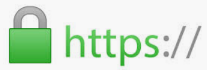 -ako to nije slučaj, ne smijete unositi svoje podatke jer je stranica nesigurna ili lažna pa ju čim prije napustite-za sigurnije korištenje društvenih mreža preporučljivo je:odabrati pouzdanu društvenu mrežu-neke društvene mreže su namijenjene za sve korisnike dok su druge pretežno namijenjene samo određenoj skupini korisnika (npr. Facebook je opće namjene dok postoje mreže koje mogu biti i za druženja zlonamjernih osoba (npr. hakera))-jasno, biramo mrežu koja je sigurnija za upotrebuupotrijebiti jaku lozinku-lozinka mora imati minimalnu duljinu (npr. 8 znakova), a često se traži da lozinka bude kombinacija velikih i malih slova, brojki i posebnih znakova-kod odabira lozinke nije preporučljivo koristiti lako dostupne osobne podatke (npr. datum rođenja, ime osobe, ime kućnog ljubimca,…), niti riječi u nepromijenjenom obliku (npr. Windows)-bilo bi dobro da lozinka bude dovoljno duga i složena da ostalim osobama nije jasno o čemu se radi, ali i da korisniku bude pamtljiva 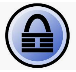 -možemo instalirati i posebne programe za čuvanje i stvaranje lozinki (npr. KeePass) tako da mi moramo pamtiti samo lozinku za njegovo pokretanje, a onda koristimo lozinke koje nam on čuvakoristiti dvostruku autentikaciju (engl. two-factor authentication) ako postoji na toj mreži-osim prijave korisničkim imenom i lozinkom potrebno je dodatno unijeti i jednokratni kod koji nam mreža pošalje na zadani broj mobitela (npr. SMS-om)-time se sprječava preuzimanje računa ako netko zlonamjeran zna korisničko ime i lozinku-dvostruku autentikaciju podržava većina bitnijih društvenih mreža (npr. Facebook, Google+,…)čuvanjem tajnosti svoje lozinke-čak i najbolji prijatelj može odati (nenamjerno ili zbog hakerskog napada) vaše lozinke osobama koje to mogu zloupotrijebiti-stoga, NITKO osim VAS ne smije znati vaše lozinke-iznimka su roditelji (za maloljetne osobe), ukoliko nepotrebno ne koriste taj račun-ako nekome nešto želimo pokazati na svojem računu, sami se prijavimo, a ne dajemo lozinku da se ta osoba sama prijavi i pogleda željeni sadržajpaziti na objavljeni sadržaj-kod objava moramo paziti da ne objavljujemo sadržaje koje netko može zloupotrijebiti za ucjene, sramoćenje, pljačku i sl.-primjeri: netko može iskoristiti objavljene fotografije obnažene osobe za ucjenu (npr. prijetnjom da će ih poslati roditeljima maloljetnice), adresu stanovanja i fotografije skupih uređaja, nakita i sl. za pljačku, objavljenim stavovima nekoga se može javno sramotiti-pravilo je da dobro razmislimo da li će nam nešto od objavljenoga smetati kada budemo malo stariji (npr. 2-3 godine)ne prihvaćati pozive za prijateljstvo nepoznatih osoba-koliko god bilo moderno imati puno prijatelja na mreži, bitnije je ponašati se odgovorno-zato ne prihvaćamo pozive na prijateljstvo osoba koje ne poznajemo osobno ili ih poznaju bar nama poznate osobe (i tada treba dodatno osobno provjeriti da li zbilja ta osoba traži prijateljstvo ili se netko lažno pretstavlja)-vrlo često se osobe opasnih namjera (pedofili, nasilnici, manijaci,…) pretvaraju da su puno mlađe i drukčije te se žele naći nasamo s potencijalnom žrtvom-ako smo lakomisleni, može biti prekasno, a posljedice teške pa i tragičneproučiti opcije privatnosti-na većini društvenih mreža može se ograničiti objavljeni sadržaj tako da ga držimo privatnim za uži krug osoba postavljanjem odgovarajućih opcija-isto vrijedi i kod dopuštanja primanja poruka, pisanja po našem „zidu“ i sl.pripaziti što lajkamo i dijelimo dalje-mada lajkanje i dijeljenje svakakvih sadržaja ne mora ugroziti našu sigurnost na internetu, može kod ostalih korisnika stvoriti negativnu sliku o nama-neke osobe nas stoga mogu početi izbjegavati u svakodnevnom životu ili će netko to naknadno iskoristiti protiv nas (npr. kod prijave za zapošljavanje)-cilj društvenih mreža morao bi biti dijeljenje pozitivnih i ohrabrujućih sadržaja3. Osnovni rad na računalu i organizacija podataka3.1. Operacijski sustavi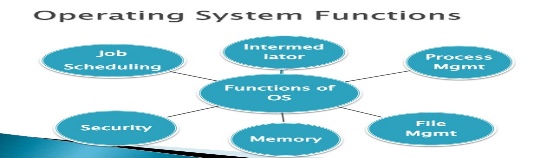 -upravlja računalom i izvršava druge programe-OS-ovi:imaju grafičko sučelje, tj. naredbe su prikazane slikama (engl. graphic user interface, GUI)-takvi su skoro svi moderni OS-ovi (npr. Windows, Android,…)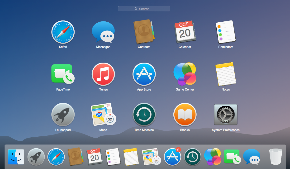 nemaju grafičko sučelje, tj. naredbe se zadaju tekstom-to je nekoliko starijih OS-ova (npr. MS DOS, FreeDos)-ovisno za koji procesor su napisani postoje: 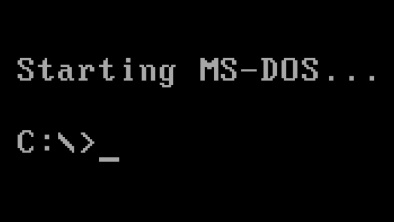 X86 kompatibilni-to je većina OS-ova za osobna računala (npr. Windows, Linux,…)X86 nekompatibilni-to je dio OS-ova za osobna računala (npr. Mac OS za računala tvrtke Apple) i procesori za ručna računala (za mobitele i tablete, npr. Android, IOS,…)-po cijeni su OS-ovi: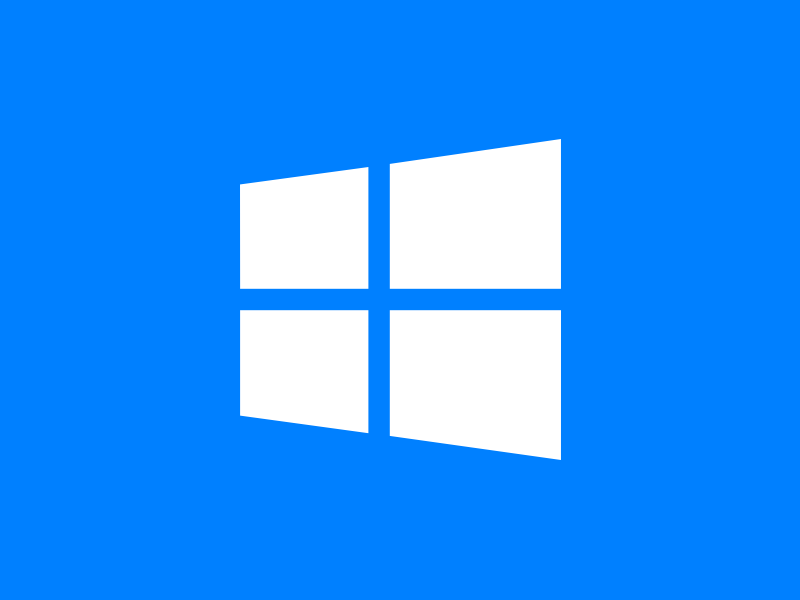 komercijalni, tj. plaćaju se (npr. Windows)nekomercijalni, tj. besplatni (npr. Linux) -današnja zastupljenost OS-ova na osobnim računalima je:Windows (oko 90 %)-najsloženiji operativni sustav s najvećim mogućnostima-najviše se napada zlonamjernim programima jer ima dosta pogrešaka u programiranju (engl. bug) koje koriste zlonamjerni korisnici – hakeri (engl. hacker)-tvorac Windowsa je tvrtka Microsoft (Bill Gates) 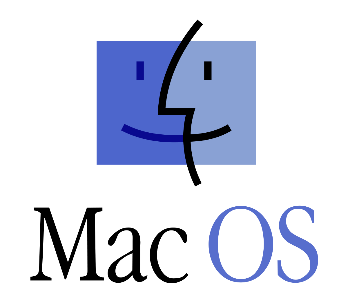 Mac OS (oko 9 %)-to je OS tvrtke Apple za njihova računala-sličan je WindowsuLinux (oko 1 %)-besplatan OS, ali teži za korištenje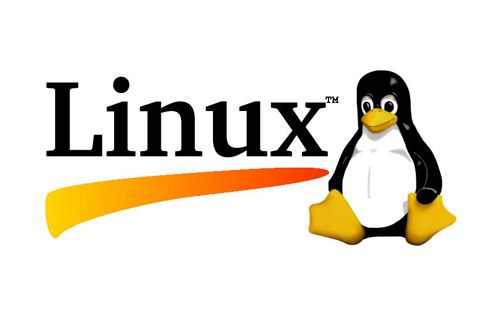 -ima probleme s podrškom za programe i uređaje-slijed pojave modernih operativnih sustava:Windows (1983.)Mac OS (1984.)Linux (1991.)-posljednje bitne verzije OS Windows su: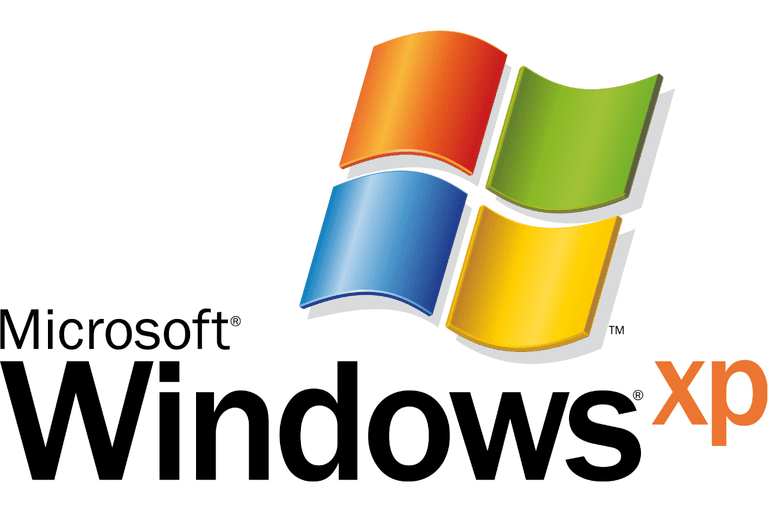 Windows XP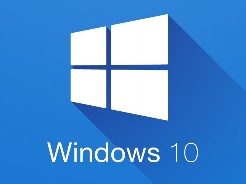 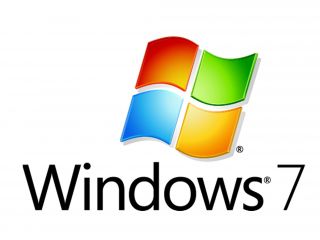 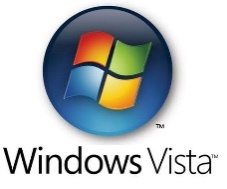 Windows VistaWindows 7Windows 10-na mobitelima najviše se koriste OS: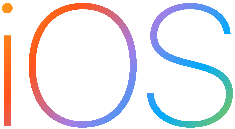 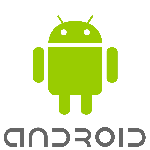 Android (većina proizvođača, npr. Samsung) iOS (mobiteli tvrtke Apple, npr. iPhone)3.2. Sučelje operacijskog sustava Windows 10-Windows 10 (engl. prozori 10) je operativni sustav (OS) s grafičkim sučeljem na kojemu može raditi (istovremeno ili ne) više korisnika (engl. multiuser operating system) 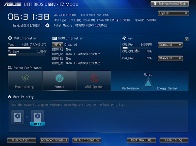 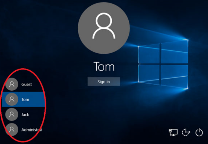 -nakon uključivanja računala dolazi do: početnog postavljanja i provjere ispravnosti dijelova računala pomoću programa upisanoga u posebni čip-taj se program naziva BIOS (engl. Basic Input/Output System = osnovni ulazno-izlazni sustav)-on se na matičnoj ploči može mijenjati, mada je početno upisan u tvornici (engl. firmware)-ovisno o vrsti i broju komponenti (dijelova računala), ta provjera može trajati desetak sekundi-ukoliko je otkrivena manja pogreška u funkcioniranju neke komponente, na ekranu se pojavi upozorenje (engl. warning) , ali možemo nastaviti koristiti računalo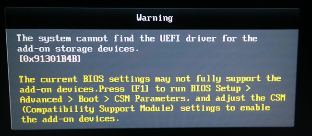 -pri pojavi ozbiljne pogreške, BIOS zaustavlja računalo uz ispisivanje poruke o ozbiljnom problemu ili kvaru (engl. critical error, failure)-nastavak rada moguć je tada tek nakon popravka računala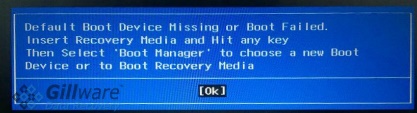 -uobičajeno nemamo problema pri provjeri računala i računalo prelazi na iduću fazu učitavanja operacijskog sustava (engl. booting) u radnu memoriju računala-to je potrebno zbog čim bržeg rada operacijskog sustava (radna memorija je puno brža od npr. tvrdog diska)-kada bi OS (ili neke druge programe) direktno pokretali s diska (HD ili SSD), računalo bi bilo jako usporeno, praktički neupotrebljivo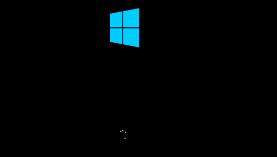 -učitavanje traje različito (od nekoliko sekundi do minute), a ovisi o: komponentama računala (npr. SSD je brži od HD-a)instaliranim programima (npr. progeCAD 2020, Office 2019, 5KPlayer)podešenim mogućnostima operacijskog sustava (npr. o broju programa koji se automatski pokreće skupa s OS-om; tipično se pokreće antivirusne programe)-uobičajeno je da se nakon pojave početnog ekrana (engl. welcome screen) treba unijeti lozinka ili zaporka (engl. password) kod prijave korisnika za rad na računalu (engl. logon, login)-najčešće se pojavljuje slikovni prikaz i ime korisnika računala (engl. user) na čiji se račun (engl. account) možemo prijaviti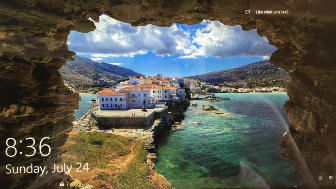 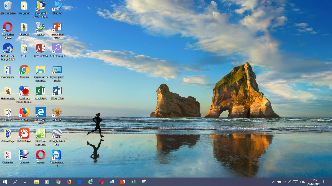 -prikaz izgleda uvodnog ekrana Windowsa 10: -na slici je vidljivo da postoje dva računa: Admin i Korisnik-u Windowsima se uobičajeno koriste tri vrste računa: 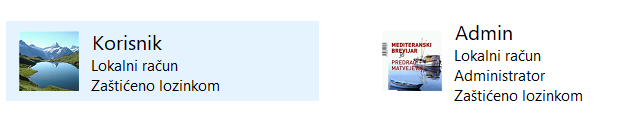 administrator (engl. administrator)-to je račun s najvećim pravima-administrator može jedini brisati i instalirati programe, a ima pristup do podataka svih korisnika-može raditi sve s podacima koje je sam stvorio, ali i s podacima ostalih korisnika (npr. može obrisati pjesmu Nekako s proljeća koju je spremio gost sa svojim računom)-nije poželjno raditi u njemu (osim kod instaliranja i sl.) jer zlonamjerni programi i hakeri onda imaju maksimalni pristup do računala i mogu napraviti najveću štetu na računalu-na računalu uvijek postoji jedan administratorski račun koji se formira pri instaliranju Windowsa-taj račun se stoga ne može obrisati, ali može imati proizvoljno ime (npr. Vlasnik)zadani korisnik (engl. default user)-to je račun koji može pokretati instalirane programe i raditi proizvoljne operacije samo nad svojim podacima-ne može brisati, mijenjati ili instalirati programe ili podatke drugih korisnika-ako smo prijavljeni kao zadani korisnik (preporučeno), a moramo obrisati, promijeniti ili instalirati neki program, Windows 10 to omogućuje tek nakon što smo unijeli administratorsku lozinku-računa zadanih korisnika može biti više, ovisno o potrebi (npr. račun Maja i račun Ivica)gost (engl. guest)-to je račun koji uobičajeno nema postavljenu lozinku, a po mogućnostima je sličan računu zadanog  korisnika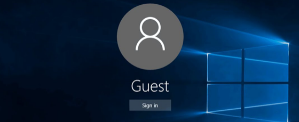 -bitna razlika je da taj račun nema toliki pristup do nekih sigurnosnih postavki-najčešće se koristi ako netko treba povremeno koristiti računalo, a ne želimo mu odati lozinku zadanog korisnika (npr. u školu su došli učenici iz Francuske koji 2 tjedna sudjeluju na zajedničkom europskom projektu pa je za njih aktiviran račun gosta)-ukoliko moramo upisati lozinku (ovisno o postavkama u Windowsima), treba paziti na velika i mala slova u njoj, jer ih Windowsi smatraju različitima-kliknemo li lijevom tipkom miša na neku sličicu (ikonu, engl. icon) ili korisničko ime uz nju (engl. user name), pojavi se polje za unos lozinke koja se prilikom unosa ne vidi (samo točkice) da se zaštiti njezina tajnost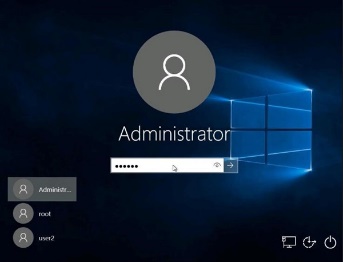 -pri unosu lozinke treba posebno paziti: da nije pritisnuta tipka za velika slova (engl. Caps Lock, svijetli odgovarajući LED pokazivač)kod unosa praznina (engl. space, blank)pri tipkanju posebnih znakova (npr. {) ili onih koji nisu dio engleske abecede (npr. Ž)-ukoliko smo zaboravili lozinku, može nam pomoći podsjetnik na lozinku (engl. hint) koji se prikaže nakon pogrešnog unosa lozinke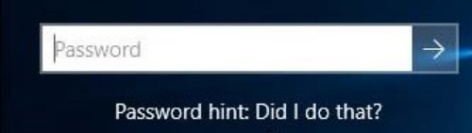 -tek nakon ispravnog unosa lozinke možemo početi raditi-pritom se učitavaju postavke svojstvene korisniku (npr. raspored ikona programa, boja pozadine i sl.)-potom se na zaslonu pojavljuje početna (osnovna) radna površina (engl. desktop)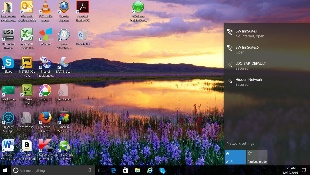 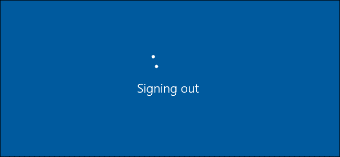 -nakon završenog rada možemo:odjaviti se (engl. logoff, logout, sign out) -pojavljuje se popis računa i ponovo moramo unijeti lozinku željenog korisnika-zatvaraju se svi programi koje smo pokrenuli, a pri postojanju nespremljenog sadržaja u nekom od programa možemo: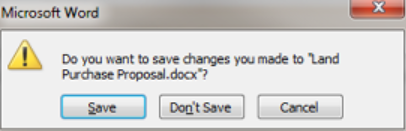 spremiti sadržaj (engl. save changes)odustati od spremanja (engl. don't save changes) prekinuti odjavu (engl. cancel)promijeniti korisnika (engl. switch user)-pojavljuje se popis računa i ponovo moramo unijeti lozinku željenog korisnika-pritom svi programi koje smo pokrenuli za prijašnjeg korisnika ostaju u stanju u kojem su bili prilikom odjave (npr. nastavlja se skidanje datoteke u pregledniku Chrome)zaključati račun (engl. lock account)-ponašanje je slično kao pri promjeni korisnika, ali se možemo vratiti samo na zaključani račun-praktično je pri potrebi naglog napuštanja rada na računalu (tipka Windows + L stisnute istovremeno), npr. netko nas pozove van iz učionice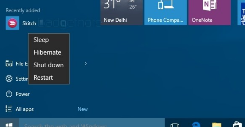 staviti računalo u stanje mirovanja ili hibernacije (engl. standby, sleep, hibernate) -koristi se ako ćemo dugo ostaviti računalo upaljeno, a nećemo raditi na njemu-cilj je ušteda energije gašenjem ili smanjenjem brzine rada većine uređaja (npr. diska, monitora), a aktivni ostaju procesor i radna memorija-opisano ponašanje je za standby, dok kod hibernacije dolazi do gašenja računala, a trenutno stanje radne memorije se kopira na disk-pri ponovnom pokretanju kopirani sadržaj se učitava u radnu memoriju i programi su u stanju kakvom su bili pri odlasku u hibernaciju-hibernacija je dugotrajni proces (kod gašenja i pokretanja računala) pa se rijetko koristi-možemo zadati da računalo samo ode u stanje mirovanja ili hibernacije, ako određeno vrijeme ništa ne radimo na računalu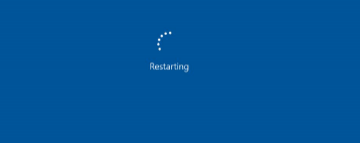 -vrijeme potrebno za to zadajemo u Windowsima (obično par sati) ponovno pokrenuti računalo (engl. restart, reset) -ovim izborom Windowsi se pokreću brže nego li gašenjem i ponovnim paljenjem, a briše se sadržaj radne memorije, tj. Windowsi se pokreću iz početnog stanja-ova opcija je korisna ukoliko je:došlo do nepravilnog rada Windowsa ili nekih programa (zablokirano računalo)potrebno ponovo uključiti računalo da bi se provele neke promjene (npr. nakon instalacije nekih programa ili pogonskih programa (drajvera))-ukoliko je računalo zablokiralo, vrlo je vjerojatno da se neće moći pokrenuti prije opisanim načinom, nego:istovremenim pritiskom na tipke Ctrl, Alt i Del(ete), a potom biramo gašenje blokiranih programa ili ponovno pokretanje (programski (softverski) reset)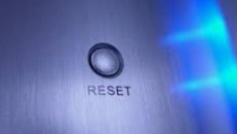 pritiskom na tipku Reset na kućištu (sklopovski (hardverski) reset) ugasiti računalo (engl. shut down, turn off, power off)-računalo se potpuno gasi i gube se svi podaci koji nisu spremljeni u trajnoj memoriji (npr. na SSD disku)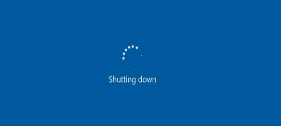 -ovu opciju koristimo na kraju rada s računalom-do nje možemo brže doći kratkotrajnim pritiskom na tipku za gašenje računala-kod ovakvog gašenja računalo treba određeno vrijeme (nekoliko sekundi) da upiše podatke u datoteke bitne za ispravan rad Windowsa-računalo se može još brže ugasiti dužim držanjem tipke za gašenje računala (oko 5 s), ali se pritom ne spremaju sve datoteke važne za pravilan rad Windowsa te to nije poželjna praksa-nije dobro ugasiti računalo prekidačem na izvoru napajanja (stolno računalo) jer se ne spremaju podaci potrebni za ispravno pokretanje Windowsa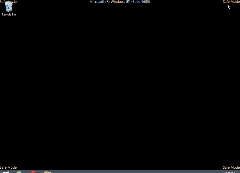 -ista je situacija ako na takvom računalu nestane električne energije-pri pokretanju tako ugašenog računala može se desiti da se Windowsi ne mogu pokrenuti ili se pokrenu u posebnom načinu rada, tzv. sigurnom načinu (engl. safe mode)-u tom načinu rada ne učitavaju se pogonski programi za većinu uređaja (npr. za pisač, mrežnu karticu) pa te uređaje ne možemo koristiti-ponekad se računalo namjerno želi pokrenuti u sigurnom načinu da se uklone problemi s nekim problematičnim uređajem (npr. s grafičkom karticom)-pokretanje u sigurnom načinu može se postići kombinacijom izbora naredbe za ponovno pokretanje (Ponovno pokreni) uz istovremeno držanje tipke Shift-svaki korisnik može ukrasiti radnu površinu nekom pozadinskom slikom, promijeniti joj izgled i veličinu-radna površina sastoji se od:središnjeg dijela (radni prostor, engl. workspace) 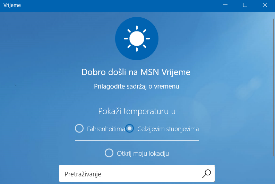 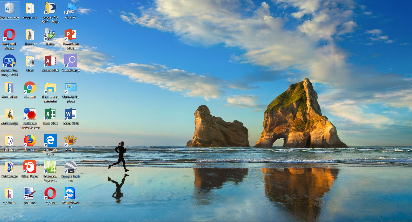 -na njemu se nalaze:prozori (engl. windows) -to su glavni elementi cijelog operacijskog sustava, gledano iz pozicije korisnika, a po njima je operacijski sustav dobio ime-prozor je rubom ili bojom omeđena površina u kojoj se izvršava pojedini program nezavisno od njihove grafičke okoline (ostalih područja na radnoj površini), npr. na pozadini je slika plaže, a u prozoru radimo na crtežu u programu progeCAD 2020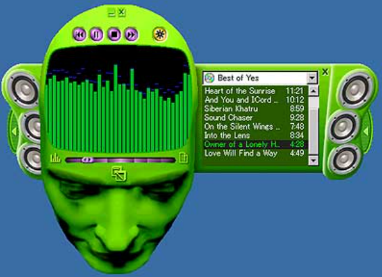 -najčešće je pravokutnog oblika, ali može biti i drukčiji (npr. eliptični)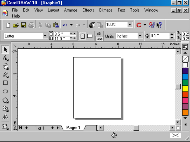 -prozoru možemo: promijeniti veličinuodabrati smještaj bilo gdje na radnoj površiniprekriti dio drugim prozorom-izgled prozora je standardizirani, a tipično je prikazan idućom slikom: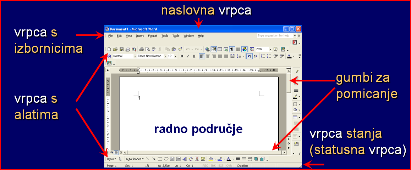 -vidi se da se prozor sastoji od:naslovne vrpce (engl. title bar) -u njoj se prikazuju osnovni podaci o sadržaju prozora poput ikone objekta u prozoru i njegova naziva (naziv datoteke i programa kojim je otvorena), dok su na krajnjoj desnoj strani tri standardizirana gumba:gumb za minimiziranje prozora (engl. minimize button)-to je prvi gumb s lijeve strane kojim se prozor smanjuje na veličinu gumba i smješta na vrpcu zadataka-pritom prozor nije zatvoren, već je samo smanjen i klikom na smanjenu verziju vraća se u prijašnje stanje-ukoliko je pokrenuto više programa, njihovi minimizirani prozori prikazani su potcrtanom ikonom na programskoj traci-iz jednog u drugi program prelazimo:klikom miša na ikonu minimiziranog programadržanjem tipke Alt i stiskanjem tipke tabulatora dok ne dođemo u željeni programistovremenim pritiskom tipki Windows i tabulator pri čemu dobijemo prikaz prozora svih otvorenih programa i prikaz povijesti svih aktivnosti na računalu od pokretanja Windowsagumb za maksimiziranje prozora (engl. maximize button)-radi se o srednjem gumbu-klikom na njega prozor se poveća na svoju maksimalnu veličinu, dok se idućim klikom prozor vraća na unaprijed zadane dimenzije (zbog toga gumb ima dva moguća izgleda)gumb za zatvaranje prozora (engl. close button)-krajnje desnim gumbom prozor se zatvara i više nam nije dostupanvrpce (trake) s izbornicima (menijima) ili karticama  (engl. menu bar, ribbon, tab)-tu se prikazuje niz menija u kojima se nalaze pojedine naredbe (stavke) programa u kojem je prozor otvoren-te naredbe se mogu otvoriti klikom mišem na njihov naziv ili tipkovnicom, držanjem tipke Alt i slova podcrtanog u nazivu promatranog menija, a potom i naredbe menija (npr. ako je naredba Save, onda se ona starta kombinacijom tipki Alt i A)vrpce (ili više njih) s alatima (engl. toolbar)-u njima se ikonama prikazuju pojedine naredbe kojima se pokreće rad s nekim od ponuđenih alata promatranog programa (npr. sličica za odabir pravokutnog područja u programu paint.net)gumba (klizača) za pomicanje (po horizontali i/ili vertikali) sadržaja prozora (engl. horizontal / vertical slider)-pomicanjem klizača pomiče se sadržaj prozora u željenom smjeruvrpce stanja (engl. status bar)-u vrpci stanja se pokazuju podaci bitni za promatrani prozor (npr. u Wordu 2019 u vrpci stanja piše na kojoj smo strani)-ukoliko dođe do nepravilnog rada nekog prozora (radi krivo ili ne reagira na komande), on se može (probati) zatvoriti pozivanjem upravitelja zadataka pomoću istovremenog pritiska na tipke Ctrl, Alt i Del(ete) ili kombinacijom tipki Alt i F4-otvaranjem upravitelja zadataka prikažu se imena svih otvorenih prozora i njihovo stanje, te se označeni prozor može zatvoriti-prozor se može premještati povlačenjem mišom (uz držanje stisnute lijeve tipke) ili mu se mišom mogu mijenjati dimenzije:proporcionalno, tj. istovremeno mu se mijenja visina i širina (pomicanjem dvostruke strelice u kutovima)neproporcionalno, tj. mijenja mu se samo visina ili samo širina (pomicanjem dvostruke strelice nad stranicama)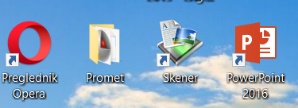 grafički upravljački elementi (engl. graphic control element) -to su slikovni objekti koji izvode određene naredbe ili daju korisne informacije-za te radnje ih je potrebno aktivirati klikom lijevom tipkom (jednostrukim ili dvostrukim klikom, ovisno o postavkama Windowsa)-ti objekti mogu biti raznih oblika i veličina, a to su:ikone (engl. icons)-ikone su grafički objekti određenih dimenzija (najčešće 256x256 piksela) koji predstavljaju neki dio programske ili strojne opreme računala-dakle, njima se može prikazati bilo što povezano s računalom (npr. tvrdi disk, pjesma, fotografija, film, kamera, pisač, drugo računalo, web stranica)-namjena ikone je:predočavanje programskih i strojnih dijelova računalnog sustava (npr. ikona Excela, ikona diska)aktiviranje programa i otvaranje datoteka (npr. pokretanje Worda, otvaranje datoteke u Powerpointu)pristupanje (korištenje) dijelovima strojne opreme računala (npr. ikona pisača za ispis ovog dokumenta iz Worda)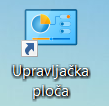 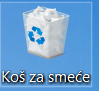 -po ulozi ikone dijelimo u dvije grupe: sustavske (sistemske) (engl. system icons)-one predstavljaju programe koji su dio operacijskog sustava (npr. ikona za koš za smeće (engl. recycle bin) ili upravljačku ploču (engl. control panel))korisničke (engl. user icons)-to su slikovne predodžbe programa, dokumenata ili dijelova strojne opreme korisnika (npr. ikona instaliranog programa progeCAD 2020)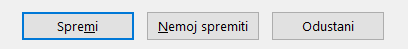 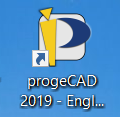 gumbi (engl. buttons) -služe za aktiviranje raznih naredbi u programima (npr. gumb Odustani u Wordu 2019)pokazivač miša (engl. mouse pointer) -to je sličica različitog oblika i boje (najčešće bijela strelica) na zaslonu koja je grafički prikaz našeg položaja u prozoru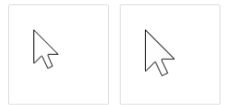 -kako pomičemo miša, tako se pomiče i pokazivač-uloga mu je precizno pokazivanje pojedinog objekta na zaslonu, tj. dijela grafičkog zaslona-jako je važno dobro svladati upotrebu miša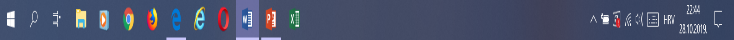 programske trake, odnosno trake zadataka (engl. taskbar)-sadrži popis trenutno pokrenutih programa te prečice za pokretanje određenih korisničkih programa (aplikacija, npr. Worda 2019) ili pomoćnih programa sustava Windows 10 (npr. Windows Explorera) -može se podešavati način grupiranja ikona ako je pokrenuto više prozora istoga programa (npr. u Wordu je otvoreno 6 dokumenata)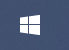 gumba izbornika Start-služi za:pokretanje pojedinih aplikacija (npr. 7-zip)pokretanje pomoćnih programa (npr. upravitelja uređaja)promjenu korisnika (npr. s računa Maja prelazimo na račun Ivica)završavanje rada (isključivanje, mirovanje, ponovno pokretanje)-pojedine navedene akcije postižu se lijevim ili desnim klikom na gumbpodručja obavijesti (engl. notification area) 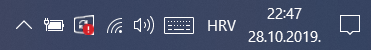 -nalazi se sasvim desno gdje se prikazuju različite informacije o stanju programa i svojstvima priključenih uređaja te trenutni datum i vrijeme i vrsta rasporeda na tipkovnici i sl. (npr. DE za njemački raspored, simbol zvučnika, mrežne veze, punjenja baterije)3.3. Pomoćni programi operacijskog sustava Windows 10-svaki operacijski sustav sadrži niz pomoćnih programa (engl. Accessories) koji olakšavaju rad korisniku-u Windows 10 pomoćni programi omogućuju:prilagodbu operacijskog sustava korisniku i upravljanje računalom-za tu svrhu koriste se alati:upravljačka ploča (engl. control panel)-to je uobičajeni pristup podešavanju Windowsa kao u prijašnjim verzijama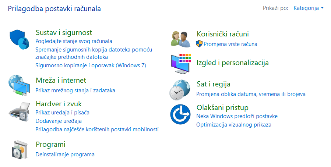 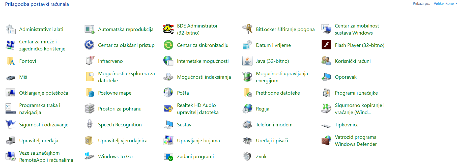 -koristi se prikaz pomoću:ikona (velikih ili malih) -uobičajeni pristup, abecedno su prikazane bitne značajke za podešavanjekategorija (engl. categories) -noviji pristup, pojedine značajke su grupirane po sličnosti i povezanosti-većina značajki je dostupna na oba načina, a korisnik bira koji mu je brži i intuitivniji za određenu zadaću-ponekad je bolji prvi način prikaza, ponekad drugi-upravljačka ploča se može aktivirati na razne načine (npr. u okvir za pretraživanje se upiše par početnih slova upravljačke ploče (npr. upr), a Windowsi nam ponude pokretanje toga programa)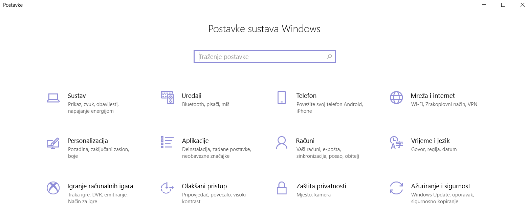 postavke (engl. settings) -to je noviji pristup koji se koristi u Windows 10 sustavu-pojedine značajke sustava Windows 10 prikazane su slično kao kod upotrebe kategorija u upravljačkoj ploči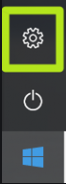 -razlika je da su značajke drukčije grupirane i da je broj tih grupa veći-do postavki dolazimo lijevim klikom na gumb u izborniku Start i izborom gumba za postavke (iznad gumba za isključivanje računala, simbol je nalik zupčaniku)rad s osnovnim programima-sustav Windows 10 dolazi s programima koji zadovoljavaju osnovne potrebe korisnika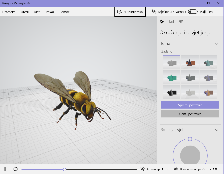 -to su:3D preglednik (engl. 3D Viewer) -omogućuje pregledavanje 3D modela i animaciju uz podešavanje raznih postavki (npr. izbor osvjetljenja, rotacija modela, izbor načina prikaza)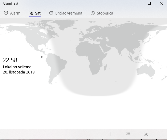 Alarmi i sat (engl. Alarms and clock) -funkcionira kao jednostavna zamjena za ručni sat (podešavanje sata, alarma, štoperice, tajmera)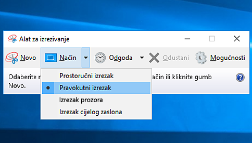 Alat za izrezivanje (engl. Snipping Tool) -omogućuje izrezivanje dijela sadržaja zaslona (pravokutnog ili vlastoručno definiranog oblika) i njegovu jednostavnu obradu (npr. crtanje i pisanje po isječku)-koristan je za kreiranje uputa, nastavnih sadržaja i sl. (npr. korišten je u ovim predavanjima)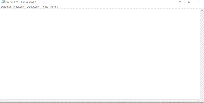 Blok za pisanje (engl. Notepad) -služi za jednostavni rad s tekstom (osnovno uređivanje teksta, ali bez izbora npr. fonta, boje, poravnanja i sl.)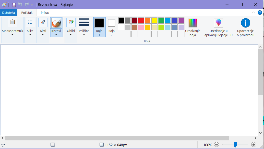 Bojanje (engl. Paint) -koristi se za jednostavno crtanje (npr. prostoručno olovkom ili kistom različite debljine i boje)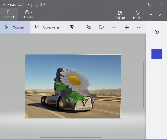 Bojanje 3D (engl. Paint 3D) -slično kao Bojanje, ali radi s 3D objektima (npr. kockama)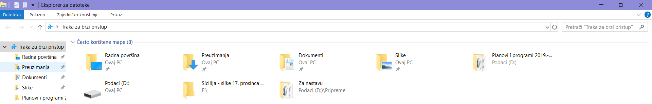 Explorer za datoteke (engl. File Explorer) -vrlo bitan program jer omogućuje rad s pohranjenim podacima (npr. kopiranje datoteka)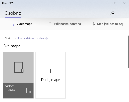 Filmovi i TV (engl. Movies and TV) -omogućuje gledanje filmova i TV programa s lokalnog medija ili pomoću nekog medijskog poslužitelja (npr. gledanje filma Karaula s USB diska, praćenje TV programa RTL Kockica sa Smart TV boxa pomoću Bluetooth veze)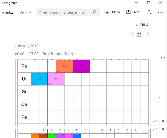 Fotografije (engl. Photo Viewer) -za pregledavanje mapa s fotografijama (npr. foto album s putovanja na sajam cvijeća u Pordenoneu)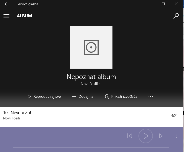 Groove glazba (engl. Groove Music) -jednostavan svirač glazbenih datoteka na računalu (npr. u mapi Glazba je pjesma Počasna salva grupe Zabranjeno pušenje)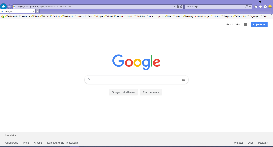 Internet Explorer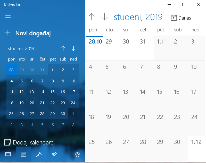 -stariji internetski preglednik s manje mogućnosti od suvremenih preglednikaKalendar (engl. Calendar) -jednostavan program za snalaženje s kalendarima kojim možemo zadati događaje na koje će nas na vrijeme upozoriti (npr. rođendan prijatelja je 23. svibnja, 4. prosinca je servis automobila)Kalkulator (engl. Calculator) 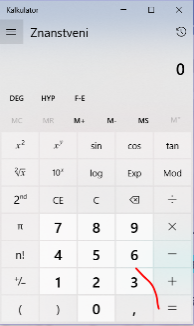 -zamjena za kalkulator (standardni, programerski, znanstveni, pretvornik mjernih jedinica)-primjer: za pretvaranje broja 3453 u binarni broj, pretvaranje 132 km/h u m/s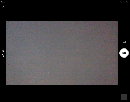 Kamera (engl. Camera) -služi za stvaranje videozapisa pomoću ugrađene (ili spojene) web kamere (npr. slanje datoteke s proslave rođendana prijatelju u SAD)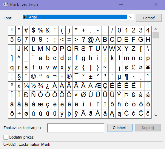 Karta znakova (engl. Special Characters Map) -pomoću njega možemo na željeno mjesto ubaciti znak koji ne možemo dobiti tipkovnicom (npr. znak Ñ)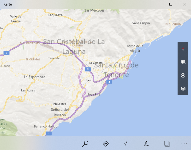 Karte (engl. Maps) -za pregledavanje lokacija i traženje uputa za putovanja na kartama svijeta (npr. prikaže put od Čakovca do Amsterdama)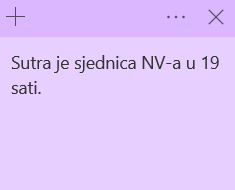 Lepljive bilješke (engl. Sticky Notes) -služi kao zamjena za samolepljive podsjetnike jer na ekranu se prikazuju područja s bilješkama (npr. bilješka Zvali su iz CARNeta za zamjenu neispravnog rutera.)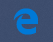 Microsoft Edge-novi preglednik sličnih mogućnosti kao ostali moderni preglednici (npr. Google Chrome)Naredbeni redak (engl. Command Prompt)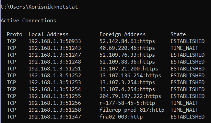 -to je ostatak iz ranih verzija operacijskih sustava koje nisu imale grafički prikaz (npr. DOS)-koristan je za izvršavanje naredbi koje nisu uobičajeno poznate prosječnom korisniku (npr. naredba netstat za prikaz aktivnih mrežnih veza)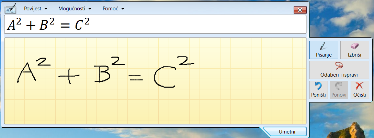 Ploča za unos matematičkih izraza (engl. Math Input Panel) -prostoručno pisanu formulu pretvara u oblik za uređivanje (npr. prepoznata formula se može prebaciti u Powerpoint)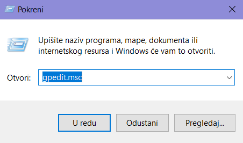 Pokreni (engl. Run) -služi za pokretanje programa, datoteka i mrežnih stranica pomoću njihova naziva (npr. Winword.exe otvara Word 2019)-često se koristi za napredno podešavanje Windowsa 10 (npr. da nakon ponovnog pokretanja Windows 10 radi u sigurnom načinu)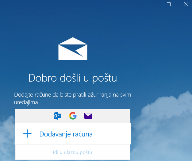 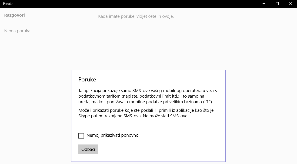 Poruke (engl. Messages) -služi za primanje SMS-ova (npr. pomoću Skypea) Pošta (engl. Mail)-jednostavan klijent za rad s elektroničkom poštom (npr. slanje poruka na HT-ov server elektroničke pošte)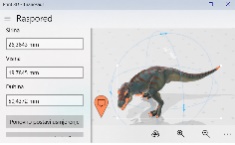 Print 3D-stvara predmet na osnovu 3D modela na spojenom 3D pisaču (npr. model dinosaura)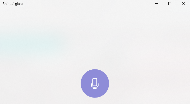 Snimač glasa (engl. Voice Recorder) -omogućuje snimanje zvuka s ugrađenog mikrofona (npr. za glasovne upute u prezentaciji)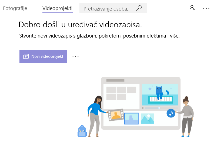 Uređivač videozapisa (engl. Video Editor) -služi za stvaranje i jednostavnu obradu videozapisa uz dodavanje efekata (npr. izrezivanje nekih nepoćudnih scena iz filma Kako je počeo rat na mome otoku)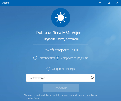 Vrijeme (engl. Weather) -prikazuje trenutne podatke o vremenu na zadanoj lokaciji (npr. sada je u Čakovcu 22 °C)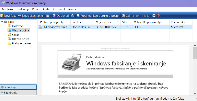 Windows faksiranje i skeniranje (engl. Windows Fax and Scan) -služi za slanje i primanje fakseva i skeniranje pomoću priključenog skenera (npr. skeniranje potvrde o uplati i slanje faksom da prodavač pošalje kupljeni mobitel)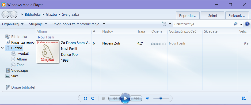 Windows Media Player-moderan reproduktor zvučnih i video zapisa s brojnim mogućnostima (npr. za slušanje albuma Galerija Tutnplok grupe TBF)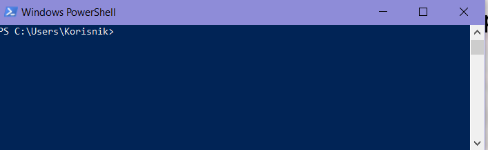 Windows PowerShell-moderna zamjena za Naredbeni redak s puno više mogućnosti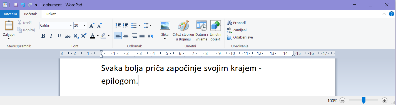 WordPad-jednostavan program za obradu teksta nalik na Word, ali mu nedostaje puno mogućnosti (npr. nema tablica)korištenje sustava pomoći-često se događa da ne znamo kako se u sustavu Windows 10 može napraviti neka radnja-ukoliko baratamo nekim osnovnim pojmovima vezanim za tu radnju, možemo se poslužiti sustavom pomoći ugrađenim u Windows 10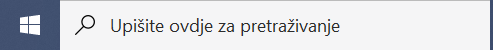 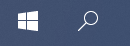 -najjednostavnije je traženi pojam ili pitanje upisati u okvir za pretraživanje ili kliknuti na ikonu pretraživanja (ovisno o postavkama, nalazi se pokraj gumba Start) i pritisnuti Enter-primjer: Ne znamo kako promijenti lozinku na svom računu. U okvir za pretraživanje otipkamo dio riječi lozinka (npr. lozin) i već prvi od nekoliko pronađenih rezultata je traženi (Promjena lozinke) pa ga možemo kliknuti.-na taj način možemo navođenjem dijela imena brzo pokretati programe čije ikone nemamo na radnoj površini (npr. otipkamo acr za pokretanje programa Acrobar Reader DC)-Windows 10 nam može kao rezultat vratiti neke web stranice na kojima možemo pronaći dodatne informacije3.3.1. Podešavanje programske trake (trake zadataka)-izgled i svojstva programske trake se mogu lako mijenjati-to možemo napraviti u upravljačkoj ploči, ali je puno jednostavnije to napraviti desnim klikom nad praznim dijelom programske trake i daljnjim odabirom ponuđenih naredbi-na programskoj traci možemo među ostalim postići:zaključavanje njezina položaja (na dnu izbornika nakon desnog klika odaberemo Zaključaj programsku traku tako da ispred nje bude simbol kvačice)premještanje programske trake uklanjanjem kvačice ispred naredbe Zaključaj programsku traku, lijevim klikom na dio programske trake uz držanje tipke te povlačenjem i puštanjem trake na rub ekrana u željenom smjeru-traka je zadano na dnu ekrana, ali je možemo premjestiti i:gorelijevodesnoprikazivanje gumba dodirne tipkovnice u području obavijesti (stavljanjem kvačice pred naredbu Pokaži gumb dodirne tipkovnice) -dodirna tipkovnica je korisna za hendikepirane osobe (npr. slabovidne) ili ako nam je otkazala tipkovnicapokretanje upravitelja zadataka (naredba Upravitelj zadataka, npr. za gašenje programa koji blokiraju računalo)biranje načina prikazivanja više otvorenih prozora istoga programa (npr. u Wordu otvorimo 4 datoteke pa imamo 4 prozora Worda)-prozore na ekranu možemo grupirati ili prikazati samo trenutno aktivan (u koji smo zadnji kliknuli)-prikaz samo aktivnog prozora vršimo biranjem naredbe Pokaži radnu površinu pri čemu se na dnu vidi ikona (ili više njih) toga programa-biranjem naredbe Postavke programske trake možemo uključiti način grupiranja gumbi prozora otvorenoga programa-najbolje je izabrati Uvijek, sakrij oznake, inače nam se programska traka prepuni gumbima otvorenih prozora pa se je teže snaći-ako ne koristimo naredbu Prikaži radnu površinu, tada otvorene prozore možemo poslagati:kaskadno (prozor preko prozora tako da se svakom idućem vidi samo donji i desni rub)prozor iznad prozoraprozor pokraj prozora-uobičajeno je koristiti prikazivanje radne površine jer imamo veću preglednostuključiti ili isključiti prikaz zadatka (naredba Pokaži gumb prikaza zadatka)-bolje je imati uključeni prikaz zadatka jer možemo brzo vidjeti sve otvorene prozore i, po želji, dodati ili obrisati nekoliko radnih površina-dodavanjem novih radnih površina u svakoj možemo otvoriti jedan program ili prozor istoga programa pa ih brzo možemo mijenjati odabirom željenih radnih površina-primjer: U Wordu želimo imati istodobno otvorene 4 datoteke iz kojih ćemo potrebne podatke kopirati u Excelovu datoteku. Da nam bude pregledno, stvorimo 5 radnih površina, po jednu za svaku Wordovu datoteku i jednu za Excelovu. To je prednost ako ćemo se dosta služiti tim datotekama, ali za kratkotrajni rad i nije prednost.prikazati, odnosno sakriti ikonu ili okvir za pretraživanje (izborom naredbe Traži i onda naredbi Sakriveno, Prikaži ikonu za pretraživanje, Pokaži okvir za pretraživanje)-dobro je ostaviti ikonu za pretraživanje vidljivom (na programskoj traci zauzima manje mjesta od okvira)odabrati automatsko sakrivanje programske trake (Postavke programske trake -> Automatski sakrij programsku traku u načinu rada radne površine)-time se programska traka ne vidi dok ne dođemo pokazivačem miša nad nju-nije pretjerano korisno, osim ako nam treba veći radni prostor (npr. želimo u Wordu vidjeti više teksta po visini stranice)izabrati prikaz sitnih ikona na progamskoj traci-time na nju stane više ikona, ali su presitne za prosječnog korisnika3.3.2. Podešavanje svojstava radne površine-radna površina se ponaša kao svaka mapa (engl. folder) pa joj se neka svojstva mogu mijenjati kao svakoj mapi-svojstva bitna prosječnom korisniku mogu se jednostavnije mijenjati desnim klikom miša nad radnom površinom-time možemo podešavati:način prikaza (engl. view)-možemo birati ikone različitih veličina (velike, srednje i male, engl. large, medium, small) i postavke prikaza ikona-postavke prikaza ikona su:automatski rasporedi ikone (engl. auto arrange icons)-ikone su automatski raspoređene na radnoj površini u pravilnim razmacima-ako želimo ikone staviti drugdje na radnu površinu, isključimo ovu opciju pa ikone pomaknemo lijevim klikom na željeno mjestoporavnaj ikone s rešetkom (engl. align icons to grid)-kada je ova opcija aktivna, ikone se mogu staviti samo na mjesta u okviru nevidljive pravokutne rešetke s istim razmacima i bez preklapanja-ukoliko su ova opcija i opcija automatski rasporedi ikone neaktivne, ikone se mogu staviti na bilo koje mjesto na radnoj površini, a ne samo slijedeći pravokutni rasporedpokaži ikone radne površine (engl. show desktop icons)-ovom opcijom privremeno se uključuje ili isključuje prikaz svih ikona na radnoj površini-to je korisno ako ih je puno pa ne želimo da nam neko vrijeme odvlače pažnjunačin sortiranja (engl. sort by)-objekte na radnoj površini možemo sortirati (poredati) temeljem njihova:nazivavrsteveličinedatuma izmjene-svaki idući klik na isti način sortiranja mijenja poredak u suprotni (npr. sortiranje po veličini od manjega prema većem mijenja u sortiranje od većega prema manjem)-obično se koristi sortiranje po vrsti (mape, datoteke i prečice su zasebno) ili po nazivuosvježavanje stanja radne površine (engl. refresh)-time se dobiva iscrtavanje novog izgleda radne površine ako je došlo do neke promjene na njoj, a i dalje je vidljiva slika prije promjene (npr. ponekad se dogodi da nakon brisanja neke ikone ostane ta ikona i dalje vidljiva, ali u stvari ne postoji pa onda uključimo osvježavanje prikaza) stvaranje novog objekta (engl. new)-time možemo stvoriti novu mapu (najčešće) ili prečicu, a možemo stvoriti i praznu datoteku u nekom programu (npr. u Wordu 2019)postavke prikaza (engl. display settings)-ovdje se može podesiti osobine prikaza poput svjetline, veličine teksta, rezolucije, usmjerenja zaslona (vodoravno i okomito, oba obično ili reflektirano poput slike u ogledalu) i istodobnog prikaza na više zaslona (npr. istovremeni prikaz na laptopu i projektoru uz dupliciranu sliku)prilagodbu pozadine radne površine (engl. personalize desktop background)-tu mijenjamo pozadinsku sliku (engl. background picture) i način njezina smještaja (ispuni, prilagodi veličinu, razvuci, popločaj, sredina, proširi)-korisnik može spriječiti promjenu pozdravnog ekrana i pozadinske slike3.3.3. Upravljačka ploča-upravljačka ploča omogućuje podešavanje brojnih mogućnosti koje mijenjaju ponašanje Windowsa 10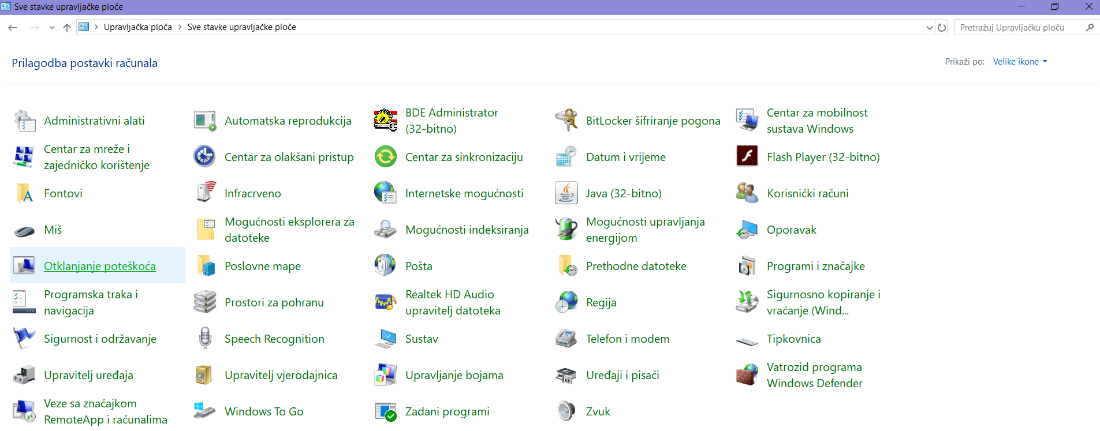  -u prikazu ikona imamo ove korisne grupe naredbi:Administrativni alati-u sebi sadrži niz programa za detaljno podešavanje ponašanja Windowsa (npr. podešavanje načina prijave u Windows i složenosti lozinke za prijavu)-većina tih programa nadilazi razinu koja nam je uobičajeno potrebna-nekoliko izdvojenih jednostavnijih programa su:čišćenje diska (engl. disc cleaning)-omogućuje čišćenje diska od nepotrebnih datoteka (npr. brišu se sve nepotrebne privremene datoteke iz programa Office 2019)defragmentacija i optimizacija pogona (engl. defragment and optimize drives)-ako na tvrdom disku vršimo puno operacija brisanja, kopiranja i premještanja dolazi do usporavanja diska jer se dijelovi iste datoteke nalaze na različitim mjestima na disku-ako je razmrvljenost (fragmentacija) datoteka veća od 5 %, dobro je to smanjiti suprotnom radnjom – defragmentacijom-defragmentaciju obavlja Windows automatski na naš zahtjev-to radi pomoću velikog broja premještanja, brisanja i kopiranja datoteka-defragmentacija može trajati nekoliko desetaka minuta do nekoliko desetaka sati, ali se može zaustaviti u bilo kojem trenutku-trajanje ovisi o veličini diska, njegovoj brzini i zauzetosti datotekama-za vrijeme defragmentiranja na računalu možemo raditi normalno, osim što su operacije s defragmentiranim diskom usporene-defragmentacija je potrebna za tvrde diskove (HD), ali ne i za SSD-ovepreglednik događaja (engl. event viewer)-tu možemo vidjeti pregledan zapis različitih događaja na računalu (npr. kada se tko prijavio na računalu i kada je pokrenuo ili ugasio određeni program)-vrlo je koristan jer pamti kada je došlo do pogrešaka u radu nekog programa (npr. u 12:20:24 AM došlo je do pogreške u radu Acrobat Readera)-pogreška se prikazuje heksadekadskom šifrom (npr. 0xa38b9ab2) pomoću koje možemo tražiti pomoć od drugih korisnika na internetu (npr. na forumima) ili u bazi znanja tvorca programainformacije o sustavu (engl. system information)-dobijamo detaljne podatke o sklopovskoj i programskoj opremi (npr. svojstva procesora i koji se programi pokreću automatski s Windowsima)nadgledanje učinka (engl. performance monitor)-služi za grafički prikaz učinkovitosti procesora u realnom vremenunadgledanje resursa (engl. resource monitor)-daje grafički prikaz zauzetosti procesora, radne memorije, diska i mrežne vezeupravljanje ispisom (engl. print management)-prikazuje detaljne informacije o instaliranim pisačimaplaner zadataka (engl. task scheduler)-možemo zadati da se u određeno vrijeme neki program pokrene ili zaustavi (npr. u 10:12:10 AM pokrene se prezentacija škole u Powerpointu 2019 u kiosk načinu rada, a u 11:23:34 AM se zaustavi)Automatska reprodukcija-tu određujemo koju radnju će Windows automatski poduzeti ako na nekom mediju prepozna određeni sadržaj-mediji koje Windows prepoznaje su:uklonjivi pogoni (USB memorije)memorijske karticeCD, DVD i Blu Ray diskovi-ovisno o sadržaju i vrsti medija, Windows nudi:nepoduzimanje radnjiprikazivanje popisa datoteka na medijupokretanje određenog programa za prikazivanje ili snimanje sadržaja medija (npr. ako na DVD-u prepozna film, pokrene ga pomoću VLC playera)Centar za mobilnost sustava Windows-tu možemo:podešavati svjetlinu slike na zaslonu i glasnoću zvukabirati prikaz slike na više monitora ili projektoruvidjeti napunjenost baterije laptopa Centar za mreže i zajedničko korištenje-prikazuju se sve aktivne veze (žičane ili bežične) i njihova svojstva-te veze možemo stvoriti, podešavati ili obrisati-u slučaju problema s internetskom vezom možemo kliknuti na gumb Otklanjanje poteškoća da Windows proba riješiti probleme promjenom postavki mrežnog uređaja na računalu (npr. Windows proba vratiti početne postavke bežičnog adaptera)Centar za olakšani pristup-omogućuje lakše korištenje računala osobama s poteškoćama ili tjelesnim oštećenjima (npr. za slabovidne)-neki alati su:povećalo cijelog ili dijela ekranapripovijedač (čita tekst gdje nam je kursor, npr. za slabovidne osobe čita naziv gumba Poništi)zaslonska tipkovnica (korisna je npr. za slabovidne osobe ili ako nam je otkazala obična tipkovnica)postavljanje jakog kontrasta (za osobe s lošim prepoznavanjem boja, npr.  koriste se samo osnovne boje jakog kontrasta, a ne nijanse)olakšanje korištenja miša (npr. bira se veličina i prikaz pokazivača)olakšanje korištenja tipkovnice (npr. korištenje zvuka pri pritisku na određene tipke poput Caps Locka)Datum i vrijeme-podešavamo datum, vrijeme, vremensku zonu i biramo usklađivanje (sinkronizaciju) sa serverom za točno vrijemeFontovi-možemo vidjeti prikaz svih instaliranih fontova koji su dostupni  svim programima, obrisati ih ili dodati nove (npr. vidimo izgled znakova u fontu Arial Podebljano)Korisnički računi-ovdje možemo:vidjeti sve računedodati ili obrisati računepromijeniti vrstu računa (administrator, zadani korisnik, gost)promijeniti svojstva računa (lozinku, ikonu)-za većinu promjena moramo znati lozinku na trenutnom računu, a dosta puta i administratorskuMiš-služi za podešavanje svojstava miša (npr. za izbor brzine miša, tragova za mišem, zamjenu funkcije lijeve i desne tipke)Mogućnosti upravljanja energijom-biramo planove upravljanja potrošnjom ili pojedine stavke potrošnje (npr. nakon koliko vremena neaktivnosti se gasi zaslon kada smo na baterijskom napajanju)Oporavak-time možemo vratiti sustav u stanje koje je bilo prije nekih promjena koje su uzrokovale neispravan rad Windowsa (npr. instalirali smo nadopunu Windowsa koja uzrokuje njegovo blokiranje)Otklanjanje poteškoća-omogućuje otklanjanje problema s uređajima, programima i internetskim pristupom (npr. omogućuje pokretanje programa koji su napisani za starije verzije Windowsa)Programi i značajke-ovdje možemo vidjeti popis svih instaliranih programa i nadopuna (ažuriranja)-programe i nadopune možemo instalirati, promijeniti im svojstva ili deinstalirati (obrisati)-možemo instalirati ili obrisati neke značajke (dijelove) Windowsa (npr. možemo koristiti ili obrisati Internet Explorer 11) Programska traka i navigacija-upravljamo izgledom i ponašanjem programske trake-isto možemo lakše postići desnim klikom na programsku trakuRegija-biramo postavke svojstvene državi u kojoj koristimo računalo (npr. valutu, način prikaza datuma)Sigurnost i održavanje-vidimo poruke o problemima sa sigurnošću sustava i njegovim održavanjem (npr. da li su uključeni antivirusni programi i vatrozid)Sustav-prikazuje se nekoliko osnovnih informacija o opremi i programima (npr. o vrsti procesora i instaliranoj verziji Windowsa)-tu nam je korisno vidjeti da li je na računalu instalirana 32-bitna ili 64-bitna verzija Windowsa 10 i da li je aktivirana Tipkovnica-podešavamo ponašanje tipkovnice (npr. koliko brzo reagira na držanje tipke s ciljem dobijanja niza istih znakova, poput niza aaaaaaaa)Upravitelj uređaja-ovdje vidimo prikaz svih uređaja i njihovih instaliranih drajvera-problemi u radu uređaja prikazuju se uskličnikom žute ili crvene boje-u slučaju nefunkcioniranja ili nepravilnog rada nekog uređaja možemo promijeniti njegov drajver (npr. grafička kartica ima neodgovarajući drajver pa nema slike na projektoru)Uređaji i pisači-prikazani su svi instalirani pisači i drugi uređaji (skener, miš)-možemo im promijeniti postavke (npr. promijenimo koji je printer zadani)Zadani programi-biramo koji programi su zadani (npr. koji internetski preglednik se pokreće kada želimo pregledati pohranjenu HTML datoteku) ili programe pridružujemo vrstama datoteka (npr. Acrobat Reader DC otvara sve PDF datoteke)Zvuk-biramo uređaje za snimanje i reprodukciju zvuka i njihove postavke (npr. zvučnici su stereo)3.4. Organizacija podataka3.4.1. Smještanje podataka-za spremanje podataka na pregledan način u neki od memorijskih uređaja računala, potrebno ih je rasporediti na neki način-svaki memorijski uređaj dostupan korisniku računala (osim RAM-a) naziva se pogonom (engl. drive), neovisno o njegovom kapacitetu (to su npr. tvrdi disk, DVD uređaj, čitač memorijskih kartica)-neki pogoni (pogotovo veći, npr. tvrdi disk ili SSD) mogu biti prividno predočeni kao više memorijskih uređaja pri čemu se svaki naziva diskom (engl. disc)-najčešće i memorijske uređaje i njihove prividne podjele zovemo samo diskom-disk je predočen oznakom, ikonom, nazivom (bira ga operativni sustav ili korisnik), kapacitetom i količinom slobodnog prostora (vidi sliku)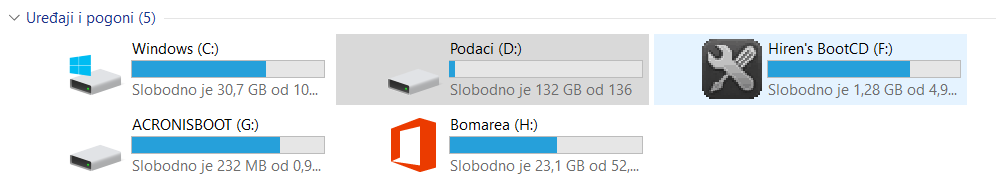 -diskovi se označavaju slovom engleske abecede (A do Z, ukupno 26 slova) praćenim dvotočkom (npr. C:, F:, M:)-ako nam je potrebno više od 24 diskova, onda nemamo više slova na raspolaganju, ali možemo nove diskove dodavati i bez slova (kao put do mape)-tipičan poredak i značenja oznaka diskova:A:, B:-to su nekada bila oznake disketnih jedinica, ali se više ne koristeC: do Z:-to su oznake svih ostalih diskova pri čemu je njihov poredak slijedeći:tvrdi diskovi i SSD diskovi i njihove prividne podjele (particije)optički uređaji (CD/DVD/BR)memorijske kartice (svaki utor memorijske kartice dobiva vlastitu oznaku (npr. SD je F:, xD je G:))prenosivi memorijski mediji i njihove prividne podjele (USB memorije, vanjski tvrdi diskovi)-neki diskovi većeg kapaciteta (tvrdi diskovi, SSD, flash memorije) mogu se po potrebi prividno programski podijeliti na nekoliko cjelina koje nazivamo podjelama diska ili particijama (engl. partition, volume)-za korisnika svaka particija izgleda kao nezavisni disk pa se obilježavaju susjednim slovnim oznakama (npr. ako jedan tvrdi disk podijelimo na tri particije, a prva ima oznaku C:, tada preostale dvije redom imaju oznake D: i E:)-particija C: naziva se primarna (glavna, engl. primary) i na njoj se nalazi operativni sustav i instalirani programi koji se s nje i pokreću-ostale particije su logičke (engl. logical)-svrha uvođenja particija je da se u računalo imaju odvojeno različiti podaci (npr. operativni sustav i instalirane programe odvajamo od ostalih podataka kao što pjesme, filmovi, dokumenti,…)-često se događa da operativni sustav prestane raditi ili radi jako usporeno te ga moramo ponovo instalirati -korištenjem particija kod reinstalacije operativnog sustava ne gubimo ostale podatke jer su na drugoj particiji u odnosu na operativni sustav i instalirane programe-primjer: Tvrdi disk od 500 GB u prijenosnom računalu podijeljen je na tri particije. Na particiji C: veličine 100 GB instaliran je Windows 10 i niz programa tako da je ostalo prazno 25 GB (iskorišteno je 75 GB). Particija D: veličine 150 GB uglavnom se koristi za smještaj dokumenata i glazbe, a iskorišteno je 100 GB. Najveća particija (E:, 250 GB) namijenjena je za filmove i na njoj je prazno još 25 GB. Ukupno je van particije C: smješteno 325 GB (100 GB+225 GB). Ako je potrebno reinstalirati Windows 10, obriše se C: particija, a podaci na D: i E: se ne premještaju. Na obrisanu particiju C: instalira se Windows 10 i potrebni programi. Kada ne bismo imali particije, već samo disk C:, trebali bi prije brisanja diska C: premjestiti 325 GB podataka na vanjsku memoriju, instalirati Windows 10 i programe te ponovno vratiti na disk 325 GB podataka s vanjske memorije. Ukupno bismo trebali u oba smjera kopirati 650 GB podatka, a to bi nam oduzelo puno vremena.-odnos diska i particija možemo zamisliti i na ovaj način: disk je kuća samo s vanjskim zidovima, a onda ubacujemo unutrašnje zidove i dobivamo sobe (particije)-primjer: U kući od 100 m2 možemo imati samo jednu veliku prostoriju, ali to je nepraktično jer onda su kuhinja, dnevna soba, hodnik, WC i prostor za spavanje jedna cjelina. Uobičajeno je da postoji nekoliko zasebnih prostorija: kuhinja, WC, spavaća soba,...-postupak stvaranja particija zovemo particioniranjem-nakon particioniranja ne možemo odmah koristiti particiju za smještaj podataka, već ju moramo prethodno pripremiti za smještaj podataka – formatirati (oblikovati, engl. formatting)-ukoliko su prije formatiranja na disku bili podaci, oni se gube (to se često radi kod neispravnog operativnog sustava ili kad se želimo riješiti zlonamjernih programa na računalu (virusi, crvi,...)-formatiranjem se na diskovima prekidaju samo veze među dijelovima podataka i sadržaj formatiranog diska se u većoj ili manjoj mjeri može vratiti posebnim programima, ukoliko nismo nakon formatiranja spremali puno novih podataka-prije bilo koje druge operacije potrebno je nove diskove (tvrde ili SSD) učiniti vidljivim za Windows 10 operativni sustav-radnja kojom se to postiže naziva se inicijalizacija diska (eng. disk initializing)-kod većine diskova u računalima je to tvornički napravljeno, ali kod kupljenih diskova je to ponekad nužno sam napraviti-redoslijed svih operacija koje možemo obaviti na diskovima je:inicijalizacijaparticioniranjeformatiranje diska ili particije-tipični načini formatiranja su:FAT 16 ili 32 (engl. File Allocation Table)-stariji način, veličina datoteke ograničena je na 4 GB, a sustav je osjetljiv na pogreške kod pamćenja podataka-teže se ispravlja pogreška nastala na spremljenim podacima-pogodan je za bilo koje operativne sustave, pogotovo za USB memorije i za memorijske kartice za mobitele i fotoaparate (za rad s podacima potrebna je jednostavnija elektronika, a zapisivanje je brže, bitno npr. kod fotoaparata)NTFS (engl. New Technology File System) -noviji sustav koji je razvio Microsoft, bilo koja veličina datoteke, složeniji način zapisivanja podataka, ali omogućuje vraćanje podataka u slučaju pogreške kod pamćenja, nije pogodan za sve operativne sustave (uglavnom samo za novije Windows sustave)-bitne operacije s particijama su:preimenovanje (slova engleske abecede, engl. change label)promjena oznake (engl. change letter, npr. D: umjesto E:)brisanje (engl. delete volume)promjena veličine (engl. resize volume, npr. 135 GB umjesto 200 GB)razdvajanje (engl. split volume, npr. particija od 200 GB se pretvori u dvije: 120 GB i 80 GB)spajanje (engl. merge volume, npr. particije 200 GB i 100 GB spoje se u particiju od 300 GB)označavanje kao aktivne (s nje se pokreće operativni sustav, engl. mark as active)-kod particioniranja biramo dva moguća sustava:MBR (engl. Master Boot Record)-stariji način, uglavnom ga ne koristimo u novim operativnim sustavima, pogotovo 64-bitnim, ali se koristi kod particija na koje ne instaliramo operativni sustav i kod memorija za pojedine uređaje (npr. za memorijske kartice u fotoaparatima ili mobitelima)-ne podržava diskove veće od 2 TB (2000 GB)GPT (engl. GUID Partition Table, GUID - Globally Unique IDentifiers)-noviji način, potreban za particiju s koje se pokreće operativni sustav, omogućuje rad s bilo kojom veličinom diska)-da bi se podaci lakše i preglednije organizirali na diskovima, diskove dijelimo na mape (engl. folder)-mape možemo zamisliti kao ormare s pregradama (ako je soba particija)-pri takvoj vizualizaciji, soba je particija, ormar je mapa, a pregrade u ormaru su mape u mapama, tj. podmape (engl. subfolder)-mapa sama za sebe nije nosilac podataka, ali nam omogućuje da podatke lakše i preglednije organiziramo na diskovima-mape mogu imati u sebi druge objekte (podmape, datoteke, prečace) -u mape se smještaju skupine datoteka i drugih mapa po njihovoj pripadnosti nekom programu ili po nekom drugom kriteriju pripadanja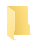 -evo prikaza oznake mape (nalik na fasciklu što je i izvorno značenje engleske riječi folder): -mapa se označava nazivom koji bi trebao upućivati na sadržaj mape, a tvori se od slova naše abecede (A do Ž), znamenki (0 do 9), te ostalih znakova (npr. donja crta _ i razmaka (engl. space, blank)-zabranjeno je koristiti znakove : *, ?, /, | \, " < > jer se koriste za posebne namjene (npr. : za oznaku diska)-duljina naziva mape može biti do 255 znakova, ali je zbog preglednosti bolje birati čim kraće nazive-bolje je dati duži, ali pregledniji naziv, nego kraći i nerazumljiv-u riječima unutar imena mapa možemo pisati cijele riječi odvojene npr. donjom crtom, razmakom i sl. ili se svako početno slovo riječi razlikuje od ostalih (npr. velika slova)-primjeri imena mapa:1, 99, a33,dbdb43 // nerazumljiva imena ili se lako zaboravi njihov sadržaj prvo, Pjesme, adrese, računi, Filmovi 2019, Djelatnici 2019_20 //kratka imena koja upućuju na sadržaj mapeAZRA_Sunčana strana ulice, ZabranjenoPušenje, Domaće serije -- Gruntovčani //duža imena, ali opisuju sadržaj; pojedine riječi naglašene su na različite načine-operacije s mapama su:stvaranje (kreiranje, engl. create)brisanje (engl. delete)označavanje (engl. select)preimenovanje (engl. rename)kopiranje (umnožavanje, engl. copy, koriste se operacije Kopiraj i Zalijepi (copy, paste))premještanje (engl. move, koriste se operacije Izreži i Zalijepi (cut, paste))promjena svojstava (npr. promjena ikone, dozvole pristupa, postavljanje atributa Samo za čitanje (engl. Read-only) i Skriveno (engl. Hidden)-podaci se u mapama grupiraju u strukture zvane datoteke (engl. file)-to su skupine binarnih podataka kojima operativni sustav može pristupiti kao cjelini-skupinu podataka u datoteci obično povezuje neka zajednička karakteristika, npr. to su pikseli na slici, slova u dokumentu, zvuk u pjesmi i sl.-datoteka se najčešće opisuje pomoću:ikone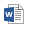 -izgled ikone ovisi o programu kojim je stvorena datoteka, npr. ovo je ikona Worda 2019 naziva-vrijede ista pravila kao za ime mape-treba reći da je kod uzlaznog (A do Ž) sortiranja mapa i datoteka redoslijed znakova:posebni znakovi (npr. - _ . !)znamenke (npr. 0, 3, 8)slova abecednim redom, pri čemu se ne razlikuju velika i mala slova (npr. a, A, c, C, D)proširenja naziva (ekstenzije, sufiksa, engl. extension) datoteke-radi se o nekoliko slova (1 do 4, najčešće 3) kojima se opisuje vrsta (tip, engl. type) datoteke-ekstenziju automatski stvara program kojim je datoteka stvorena, a kod prikaza datoteka u Windowsima sufiks se najčešće ne vidi, već se navodi njegov tekstni opis (npr. Dokument programa Microsoft Word)-postoji dosta standardiziranih sufiksa koji se mogu podijeliti u grupe kao što slijedi:sufiksi izvršnih datoteka-to su datoteke koje se mogu pokrenuti i izvesti neku radnju-ti sufiksi su: exe, com i bat-datoteke sa sufiksom bat su tekstovne datoteke u kojima su napisane radnje koje se pokreću njezinim izvršavanjem (obično pri pokretanju programa)-com datoteke su obično manje izvršne datoteke-exe su uobičajene izvršne datoteke, a česte su datoteke setup.exe ili install.exe kojima se pokreće instaliranje programa na računalu-uz exe datoteke često dolaze datoteke koje su im potrebne za rad, a obično imaju sufiks dll (biblioteke)sufiksi MS Officea 2019-to su txt (samo tekst, obično ga koristimo u Bloku za pisanje), doc (stari format), docx (noviji format za Word, počevši od verzije 2007), xls i xslx (Excel, stari i novi format), ppt i pptx (Powerpoint, stari i novi format), accdb (Access),...sufiksi zvučnih datoteka-to su mp3 i wma (komprimirani zvuk), te wav (nekomprimirani zvuk, npr. na kupljenom CD albumu pjesme su u tom formatu )sufiksi slikovnih datoteka-to su jpg, gif, tif, png, bmp, cdr, ico i sl.sufiksi video datoteka-to su avi, mov, mpg, mp4,...sufiksi datoteka operativnog sustava (npr. Windowsa 10)-to su sys, ini, drv, reg, hlp (npr. drv su datoteke pogonskih programa (drajvera))sufiksi nekih često korištenih uredskih programa-to su: htm, html (web stranice koje gledamo u nekom web pregledniku, npr. Google Chrome), zip, rar (programi za komprimiranje podataka), pdf (datoteke Adobe Acrobata koje pregledavamo  programom Adobe Acrobat Reader)veličine datoteke (u kB)-sve datoteke manje od 1 kB u prikazu se obično prikazuju kao 1 kBdatuma i vremena promjene sadržaja datoteke-pamti se kada je bila posljednji put aktivirana naredba Spremiostalih podataka (npr. datum nastanka datoteke, žanr, postavke snimanja fotografije,...)-ti podaci se rijetko prikazuju-pregledni prikaz sufiksa datoteka:-smještaj objekta (mape, datoteke, prečice) na disku prikazuje se putem, stazom ili putanjom (engl. path) do nje-sastoji od oznake diska, redom svih mapa i podmapa preko kojih se prolazi do objekta (imena objekata odvajaju se znakom \)-primjer: C:\Windows\Sounds\Shutdown.wav-datoteka se zove Shutdown.wav, smještena je na disku C:, u mapi Windows, potom u podmapi Sounds-put do određene datoteke, mape ili uređaja u računalu često se prikazuje grafički (ikonom) i odgovarajućim nazivom-tako označeni i nazvani put (poveznicu, putanju, stazu) zovemo prečicom ili prečacem (engl. shortcut)-ikona prečice, za razliku od obične ikone, ima u lijevom donjem uglu malu strelicu (vidi sliku nekoliko prečica) 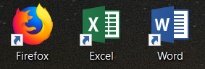 -prečice se često koriste da nam olakšaju i ubrzaju nalaženje odgovarajuće datoteke, mape ili pokretanje programa, odnosno pristup do nekog uređaja (npr. grafičke kartice)-najčešće se prečice stavljaju na radnu površinu (desktop) da možemo dvostrukim klikom na nju pokrenuti neki program koji nam predstavlja-datoteke koje koristimo različitih su veličina, od jako malih (npr. 4 kB) do jako velikih (npr. 2,5 GB)-neke datoteke mogu zauzimati puno manje mjesta u memoriji ako se sažmu (komprimiraju, engl. compress)-takve su datoteke programa poput Office, Acrobat, datoteke programskih jezika (npr. C/C++) i sl.-pojedine multimedijske datoteke (glazba, slike, video) su već zapamćene u komprimiranom obliku (npr. mp3, jpg, mp4), dok su druge nekomprimirane (npr. wav, bmp, avi)-pokušamo li dodatno komprimirati već komprimirane datoteke, postići ćemo suprotan efekt pa će nova datoteka biti povećana-za komprimiranje multimedijskih datoteka koristimo se specijaliziranim programima (pretvarači formata, tj. konvertori, npr. Handbrake) dok za ostalo koristimo programe za općenito sažimanje-programi za multimedijsko sažimanje koriste matematičke postupke kojima se iz originalnog zapisa izbacuje sve što prosječna osoba ne može primijetiti (npr. dio slike, dio sličice video sadržaja, dio zvučnog zapisa)-s druge strane, programi za općenito sažimanje koriste kraći način zapisivanja skupova sličnih ili istih ponavljajućih (redudantnih, engl. redundant) podataka u binarnom obliku (npr. u tekstnim datotekama ponavlja se puno istih riječi pa ih je lako zapisati kraće)-primjer: „Lipa si, lipa, anđeli ti sliče, lipa si, lipa, usne tvoje liče, jubi me, jubi i kad zora sviće, sa neba pada po nama cviće.“ U refrenu pjesme nekoliko puta ponavljaju se riječi: lipa, si, jubi, liče/sliče. Umjesto da se u Wordu tekst pamti slovo po slovo, pamti se riječ (ili dio riječi) po riječ. Na početku se u tablici pamte sve riječi koje se pojavljuju u tekstu i svakoj se pridruži različiti redni broj, a onda se svaka riječ u tekstu zamijeni brojem te riječi iz tablice. Time se smanjuje količina memorije potrebna za pamćenje jer se umjesto cijelih riječi koje se ponavljaju, pamte brojevi.-najpoznatiji programi za opću kompresiju su Winzip, WinRAR i 7-zip, a možemo koristiti i Explorer za datoteke ugrađen u Windows 10 (ali s manje mogućnosti)-dok su Winzip i WinRAR shareware, 7-zip je potpuno besplatan i većinom se koristi-upotrebom programa za komprimiranje smanjuje se veličina datoteke od nekoliko posto do nekoliko puta, ovisno o vrsti datoteke i sadržaju-smanjenje datoteke nazivamo stupnjem kompresije (sažimanja, engl. compressing ratio)-obično se komprimirana datoteka naziva arhivom (engl. archive) i ima zasebnu ikonu, ovisno o vrsti programa (npr. ovo je ikona programa 7-zip)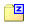 -upotrebom programa za kompresiju dobivamo:smanjenje veličine datotekajednu datoteku umjesto više njih (lakše rukovanje)dodatnu provjeru da li je kod prijenosa ili spremanja datoteke došlo do pogreške (CRC provjera)-programi ove vrste obično nude:komprimiranje:u novu datoteku (arhivu)u nekoliko arhiva koje čine jednu cjelinuuz dodavanje novih datoteka u postojeću arhivui slanje na e-mail adresuizdvajanje svih ili samo određenih datoteka iz arhive u:mapu u kojoj se nalazi arhivau mapu po izboruprovjeru ispravnosti arhivešifriranje sadržaja arhive lozinkom (kod izdvajanja treba unijeti lozinku)3.4.2. Rad s Explorerom za datoteke-Explorer za datoteke je dio Windowsa 10 koji nam omogućuje baratanje s diskovima, mapama, datotekama i prečicama, pri čemu se vidi hijerarhijski (stupnjeviti, od vrha prema dnu, od većega prema manjem, engl. hierarchical) prikaz svih memorijskih uređaja i njihova sadržaja-ovaj program je ugrađen u Windowse 10 za rad s podacima, ali postoje programi koji se mogu naknadno instalirati, a nude više mogućnosti od njega (npr. Free Commander)-neki od tih programa su besplatni, a ostali shareware-Explorer za datoteke (u nastavku koristimo samo naziv Explorer) možemo pokrenuti na nekoliko načina:dvostrukim klikom na ikonu Moje računalo ili Ovaj PC (engl. My Computer) na radnoj površini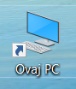 -ovakav način često se koristi, ako je pred nama prikaz radne površineklikom na ikonu Explorera na traci za brzo pokretanje (ako je ikona prikazana)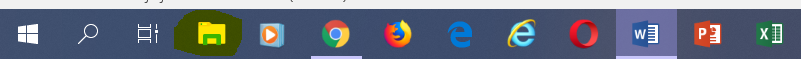 -najbrže za korištenjedesnim klikom na gumb Windows na programskoj traci i izborom naredbe Explorer za datoteke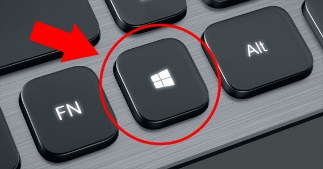 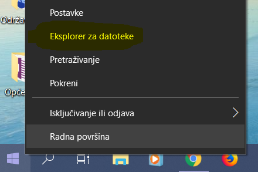 -rijeđe se koristiistovremenim pritiskom na tipke Windows i E-najčešći i najbrži način pokretanja Windows Explorera, neovisno o tome gdje se trenutno nalazimo i što radimo u Windowsima-prikaz uobičajenog prozora u Exploreru: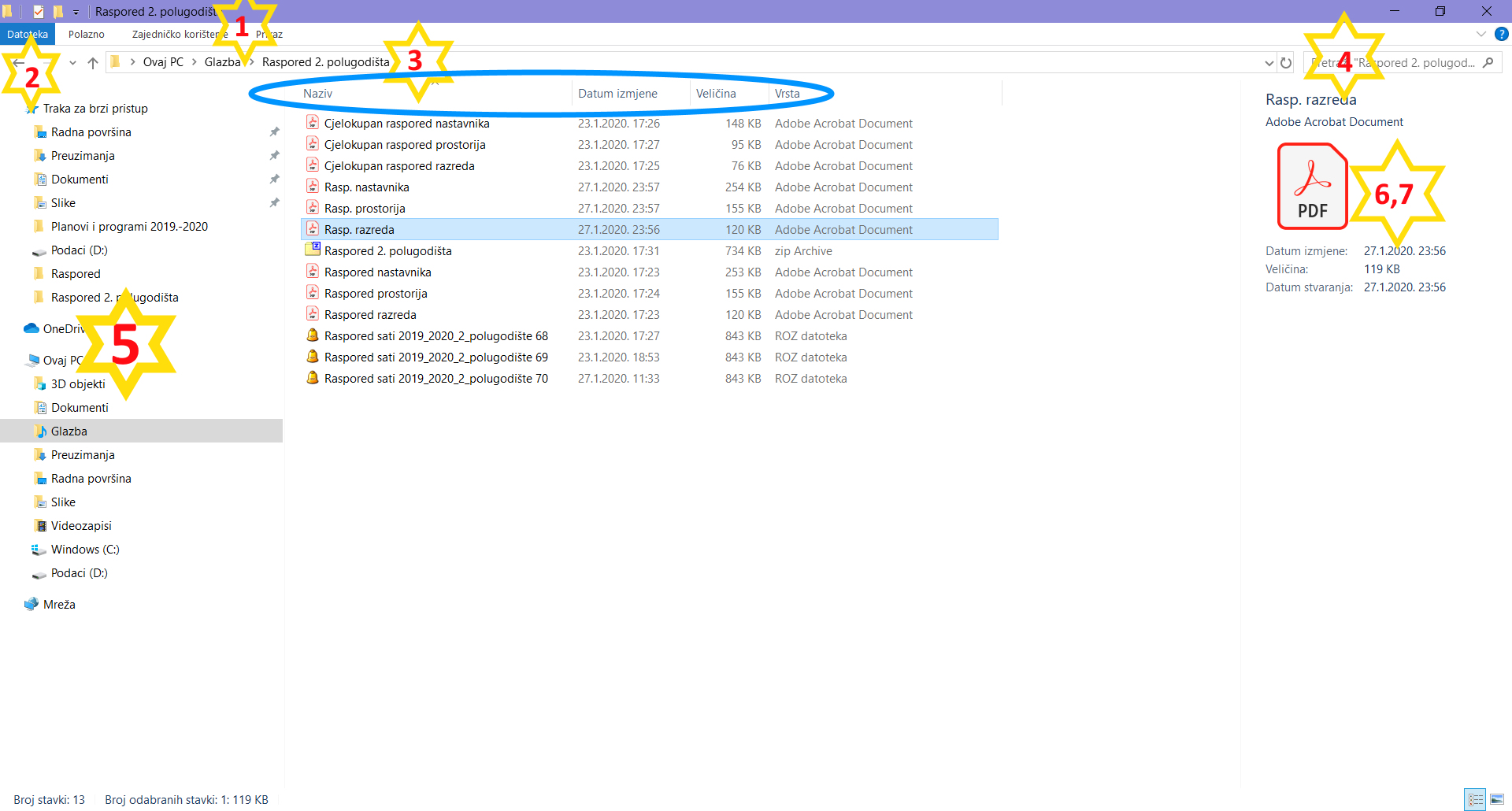 -osim uobičajenih gumbi prozora, Explorer ima dodatno:vrpcu (engl. ribbon) s karticama (engl. tabs) s naredbama i alatima dostupnim za označeni objekt (npr. Alati sažete mape za rad s komprimiranim objektima (arhivama))-naredbe su grupirane po upotrebnoj srodnostigumbe za navigaciju (engl. navigation buttons) kojima se vraćamo na prethodnu lokaciju ili u nadređeni objekt po hijerarhiji (strelice lijevo i gore)adresnu traku (engl. address bar) koja prikazuje put do odabrane mape-možemo mišem kliknuti na neku mapu iz puta za njeno otvaranjeokno za pretraživanje (engl. search pane)-za traženje mape i datoteka u trenutnoj mapi i njezinim podmapamanavigacijsko okno (engl. navigation pane)-prikazuje strukturu diskova i mapa na računaluokno pretpregleda (engl. preview pane)-prikazuje početni dio neke datotekeokno s detaljima (engl. details pane)-prikazuje detaljnije podatke o datoteci ili mapi-istovremeno može biti uključeno samo jedno od okna detalja ili okna pretpregleda ili su oba isključena-prozoru Explorera je po vertikali podijeljen na dva dijela promjenljive širine-s desne strane je osnovno radno područje i ono je uvijek vidljivo, dok je s lijeve strane hijerarhijski prikazan raspored diskova, particija i mapa u računalu-dio s lijeve strane nazivamo navigacijsko okno i uobičajeno je vidljivo, mada ga možemo i isključiti-pritom prikaz u osnovnom radnom području predstavlja sadržaj označenog dijela računala u lijevom prozoru (u ovom primjeru na desnoj strani je prikaz sadržaja mape Korisnici na disku Windows (C:)))-znak + unutar pravokutnika ispred neke mape ili diska znači da u njima postoji barem još jedna podmapa-klikom na znak + prikazuje se iduća razina sadržaja, pri čemu znak + prelazi u – (to je znak da su ta mapa ili disk otvoreni)-klikom na znak – unutar pravokutnika zatvara se sadržaj promatrane mape ili diska i prelazimo na prijašnju razinu-u Exploreru možemo birati načine prikaza pojedinih objekata u njima-u tu svrhu treba kliknuti na meni Prikaz (engl. View) u naslovnoj traci i odabrati izgled prikazanog sadržaja-na raspolaganju su nam prikazi:ikonevrlo velikevelikesrednjemalepopispločicesadržajdetalji-za prikaz općih sadržaja najbolje je koristiti prikaz detalja, dok su ostali manje upotrebljivi jer se neki podaci u prikazu ne vide-koristan je prikaz i ikona (pogotovo vrlo velikih i velikih), ako pregledavamo kolekcije slika (npr. fotoalbum)-u prikazu detalja uobičajeno se vidi:ikona (engl. icon)naziv (engl. name)veličina (engl. size) u kBvrsta ili tip (engl. type)-na osnovu sufiksa definira se tekstovni opis vrste objekta (npr. umjesto sufiksa pdf piše Adobe Acrobat Document)datum zadnje promjene sadržaja (engl. date modified, npr. spremanje naredbom Save)-sva prijašnja svojstva objekata (osim ikona) često nam služe za sortiranje (redanje po nekom zadanom načinu, engl. sorting) sadržaja mape-sortiranje se obavlja uzlaznim ili silaznim slijedom-da bi se obavilo sortiranje po jednom od spomenutih svojstava klikne se na naziv svojstva iznad popisa sadržaja (vidi plavo zaokruženi dio na prijašnjoj slici)-pri uzlaznom sortiranju (prvi klik) vidljiva je strelica usmjerena prema gore, a pri silaznom sortiranju (drugi klik) strelica je usmjerena prema dolje-sortiranja su pogodna, ako znamo djelomičnu karakteristiku traženog objekta te ga time lakše nađemo-primjerice, znamo li početak naziva objekta, sortirat ćemo ih po nazivu (npr. znamo da ime datoteke počinje slovom S)-znamo li približnu veličinu, sortiramo ih po veličini (npr. tražimo film u MP4 formatu koji je minimalne veličine 100 MB)-poznajemo li tip objekta, sortiramo po vrsti objekta (npr. znamo da je neko uputstvo u pdf obliku), dok u slučaju poznavanja datuma promjene sadržaja, objekta sortiramo po njemu (npr. prije pola godine smo spremili neki recept)-napomena: sortiranje po datumu promjene može biti problematično, ako je korisnik ili netko od koga smo dobili objekt imao krive postavke datuma i vremena na svojem računalu-kod sortiranja po nazivu uzlaznim slijedom prvo se prikazuju mape uzlazno sortirane, potom datoteke i prečice isto sortirane uzlazno-pri silaznom sortiranju je obrnuto, s time da su sva sortiranja silazna-nakon takvog sortiranja pritiskom na neku tipku označava se prvi objekt čiji naziv počinje tim znakom (npr. nakon sortiranja smo pritisnuli tipku P te nam je označena datoteka Popis djelatnika.xsls koja je prva po abecedi na slovo P)-kod sortiranja po nazivu redoslijed je:znakovi koji nisu slova i brojke (npr. - , ! _)brojke od 0 do 9slova od a do ž (velika ili mala slova se ne razlikuju, pa je npr. Popis.txt isto kao i popis.txt)-mogu se prikazati i dodatna svojstva (npr. datum stvaranja, žanr glazbe), ali se ona rijetko koriste-možemo maknuti sva svojstva iz prikaza, osim naziva, a poredak svojstava i širinu stupca mijenjamo pomicanjem kartica s njihovim imenom po horizontali uz držanje lijeve tipke miša-na mapama, datotekama i prečicama u Exploreru mogu se obavljati ove operacije:označavanje (engl. selecting)stvaranje (kreiranje, engl. creating)brisanje (engl. deleting)preimenovanje (engl. renaming)premještanje (engl. moving)kopiranje (engl. copying)promjena dodatnih osobina (npr. ikone mape)3.4.2.1. Označavanje mapa, datoteka i prečica u Exploreru-označavanje se obavlja na isti način za mape, datoteke i prečice-razlikujemo označavanje:susjednih objekata-postiže se:označavanjem pravokutnog područja klikom na jedan njegov ugao, držanjem lijeve tipke i povlačenjem do njemu suprotnog ugla (ta dva ugla su na dijagonali)-ovakav način je pogodana za označavanje manjeg broja objekata koji su svi vidljivi u prozoruklikom na željene objekte (prvi i zadnji) uz pritisnutu tipku Shift kod izbora zadnjeg objekta-ovo je univerzalan način, pogotovo ako moramo označiti puno objekata jer u tom slučaju kliknemo prvi objekt, pomaknemo sadražaj prozora do zadnjega objekta, pritisnemo Shift i kliknemo zadnji objektdržanjem tipke Shift i označavanjem željenih datoteka kursorskim tipkama (strelicama)-rijetko se koristi, eventualno ako je nekome rad s mišem otežanbilo kojih objekata (ne nužno susjednih)-nakon izbora prvog objekta drži se pritisnuta tipka Ctrl te se mišom lijevom tipkom klikne na željene objekte-klikom na već odabrani objekt on više nije odabran, tj. poništava se njegov odabirsvih objekata-istovremeno se pritisnu tipke Ctrl i A (skraćeno od engl. all – sve)3.4.2.2. Stvaranje mapa, datoteka i prečica u Exploreru-svi ovi objekti stvaraju se na sličan način-klikne se desnom tipkom van objekata (prazan dio radnog područja), te se izabere stavka Novo (engl. New), a potom odgovarajuća vrsta objekta (mapa, prečica ili neka od ponuđenih često korištenih vrsta datoteka)-pritom se objektu daje ime, a može se i ostaviti ime koje mu je automatski dodijelio Explorer (npr. Nova mapa, engl. New folder)-kod prečica, prvo se zadaje na što upućuju (mapu, datoteku i sl.) pomoću naredbe Pregledaj (engl. Browse), a potom se daje ime prečici (bilo koje, ali moralo bi biti smisleno)-pri stvaranju nove datoteke uvijek se pokreće odgovarajući program koji stvara tu datoteku (npr. za docx datoteke pokreće se program MS Word)3.4.2.3. Brisanje mapa, datoteka i prečica u Exploreru-brisanje se obavlja nakon označavanja željenih objekata-klikne se desnom tipkom miša i izabere naredba Izbriši (engl. Delete) te se željena operacija potvrdi (za mape)-umjesto naredbe Izbriši može se upotrijebiti i naredba Izreži, s time da se tako obrisani objekti mogu potom iskopirati na željenu lokaciju-naredba Izreži tipična je za premještanje, a ne za brisanje objekata-brisanje navedenim načinom stvarno ne briše objekte, već ih premješta u Koš za smeće (engl. Recycle bin) ako objekti nisu tako veliki da ne stanu u njega-pritom se po potrebi u Košu za smeće trajno brišu najstariji obrisani objekti da bi se napravilo mjesta za smještaj zadnje obrisanih-ako u Košu za smeće još postoje objekti koji nam trebaju, možemo ih vratiti natrag klikom na Koš za smeće, odabirom objekata i pokretanjem naredbe Vrati (engl. Restore)-želimo li trajno obrisati neke objekte, a da ne idu u Koš za smeće, moramo za vrijeme aktiviranja naredbe Izbriši držati tipku Shift-nakon toga potvrđujemo da želimo trajno obrisati sadržaj-trajno brisanje je korisno ako moramo obrisati puno objekata, pogotovo malih-brisanje puno objekata s njihovim premještanjem u Koš za smeće može dugo trajati pa ih je bolje trajno obrisati3.4.2.4. Preimenovanje mapa, datoteka i prečica u Exploreru-preimenovanje se obavlja označavanjem željenog objekta (samo jednog) te:lijevim klikom na ime objekta-boja označenog objekta se promijeni te se unese njegov novi naziv, a potom se klikne bilo kamo izvan njegova imena ili stisne Enterdesnim klikom na objekt i izborom naredbe Preimenuj (engl. Rename), nakon čega se radi isto kao pod a)-ukoliko ne želimo da se obriše cijelo ime objekta (npr. želimo promijeniti samo jedno slovo), moramo nakon prije opisanih akcija (prije početka tipkanja novog imena) kliknuti mišem na neki od znakova u imenu objekta te se možemo kretati strelicama udesno i ulijevo unutar postojećeg imena i tipkom Backspace ili Delete brisati željeni broj znakova ispred/iza kursora (titrajuće vertikalne crtice)-nakon toga možemo utipkati nedostajući dio naziva3.4.2.5. Premještanje mapa, datoteka i prečica u Exploreru-razlikujemo premještanje objekata:na istom disku-realizira se na dva načina:1.) metodom povuci i pusti (engl. drag and drop)-to je najčešći način, a pritom se prvo označe objekti te se drži lijeva tipka i pomiče miš, dok se označeni objekti ne pojave nad željenom mapom-tada se otpusti lijeva tipka-problem je da se često dogodi da krivo kliknemo ili otpustimo tipku i ne dobijemo željeni rezultat-mada se često koristi, nije najpreciznija, pogotovo ako se radi premještanje puno objekata pri čemu moramo pomicati sadržaj2.) označe se objekti, pritisne se desna tipka i izabere Izreži (engl. Cut)-potom se klikne na mapu u koju premještamo objekte, pritisne se desna tipka i aktivira naredba Zalijepi (engl. Paste)-ovo je univerzalna metoda, a pogovo ako radimo s puno objekataizmeđu dva diska-provodi se na prije opisane načine, s time da kod prvog načina treba držati pritisnutu tipku Shift, inače se takva operacija svodi na kopiranje3.4.2.6. Kopiranje mapa, datoteka i prečica u Exploreru-obavlja se na iste načine kao i premještanje, s ovim razlikama:kod kopiranja između dva diska direktno se koristi metoda povuci i pusti bez pritiskanja dodatne tipkeza kopiranje na istom disku metodom povuci i pusti istovremeno se mora držati tipka Ctrlkod korištenja naredbi pomoću desne tipke miša umjesto naredbe Izreži koristi se naredba Kopiraj3.4.2.7. Dodatne mogućnosti Explorera-osim prije opisanih radnji Explorer omogućuje više dodatnih radnji pomoću desne tipke ili upotrebom naredbi iz vrpce s naredbama-glavne dodatne radnje su:pregledavanje osobina (svojstava) objekata naredbom Svojsta (engl. Properties) nakon desnog klika na objekt-možemo:postaviti atribute:Samo za čitanje (engl. Read-only)-objekt se ne može obrisati dok se taj atribut ne odznači pa se time sprječava slučajno brisanje ili promjena sadržajaSkriveno (engl. Hidden)-ne vidi se objekt u standardnom prikazu pa se može spriječiti nenamjerno ili namjerno brisanjepromijeniti ikonu (mapa) ili zadani program za otvaranje (datoteka)upravljati dozvolama za rad s objektom (npr. Potpuna kontrola)označavanje svih objekata osim trenutno označenih naredbom Obrni odabir (engl. Invert selection)-to je korisno, ako moramo označiti sve objekte osim njih nekoliko-postoje i sve druge naredbe koje su identične onima na desnom kliku miša, ali su puno sporije za upotrebu i rijetko se koriste (npr. Kopiraj)promjena načina prikaza objekata naredbom Prikaz (engl. View)-ovdje možemo:birati načine prikaza sadržaja (npr. Detalji)uključiti ili isključiti:Navigacijsko oknoOkno pretpregledaOkno s detaljimabirati način sortiranjagrupirati prikaz kod sortiranja (npr. po veličini) koji isključujemo odabirom stavke (nema)odabrati da li vidimo:Potvrdni okvir stavke-uobičajeno se ne koristi, mada je pregledniji prikaz, pogotovo za osobe s problemima vidaDatotečne nastavke-neposredno uz naziv datoteke doda se točka i sufiks (npr. Prvi.txt umjesto Prvi) ako nam opis vrste datoteke nije dovoljan-početne postavke su da nastavci nisu vidljiviSkrivene stavke-ukoliko smo sakrili neke objekte, možemo ih ipak vidjeti uključivanjem ove stavke-skriveni objekti razlikuju se od ostalih ikonom koja je blijeđa od ostalih iste vrste-ova opcija nije automatski vidljiva jer je cilj da neiskusni korisnici (npr. mala djeca) slučajno ne vide i obrišu bitne objektepretraživanje mapa ili diskova za traženim objektima (mapama ili datotekama) naredbom Pretraži (engl. Search)-koristi se kada se traži neka mapa ili datoteka, pri čemu se o njoj znaju sve ili samo dio osobina (npr. dio imena, tip datoteke, približna veličina ili približna starost datoteke)-pogotovo je pretraživanje potrebno ako imamo puno podmapa unutar promatrane-za lakše pretraživanje po nazivu možemo koristiti zamjenske znakove ? i *-znak ? mijenja jedan znak na danom mjestu u nazivu ili sufiksu, a * da od njenoga mjesta do kraja naziva ili sufiksa može biti bilo koliko (od nule naviše) bilo kojih dopuštenih znakova-primjeri upotrebe zamenskih znakova:Prv??.doc* //datoteka može biti doc ili docx tipa, a prva tri slova naziva su Prv, npr. Prva.docx*.docx //bilo koja datoteka tipa docxPrvi.* //datoteka naziva Prvi bilo koje vrste-ako nam zamjenski znakovi nisu dovoljni, možemo dodatno koristiti filtre koji nam dodatno sužavaju vraćene rezultate pretraživanja (npr. datoteka je starija od mjesec dana, veća od 1 MB)dodavanje mape na Traku za brzi pristup u Navigacijskom oknu-ova traka je prva po redu u Navigacijskom oknu i omogućava brzo otvaranje zadanih mapa, a ne moramo ih tražiti po diskovima-mapu dodajemo na popis desnim klikom na nju i odabirom naredbe Prikvači na traku za brzi pristup (engl. Pin to Quick access), a uklanjamo desnim klikom na tu mapu u Traci za brzi pristup i odabirom naredbe Otkvači s trake za brzi pristup (engl. Remove from Quick access)sažimanje i izdvajanje objekata naredbama Sažmi (engl. Compress) i Izdvoji (engl. Extract)detaljno podešavanje raznih postavki mape u Exploreru (naredba Mogućnosti, engl. Options) koje su rijetko potrebne prosječnom korisnikusufiks (format) datotekesufiks (format) datotekenamjena ili programopisnekomprimiranokomprimiranonamjena ili programopisexe, com, batizvršne datotekeotvaranjem pokreću programdllbibliotekekoristi ih pokrenuti programtxtBlok za pisanje, Wordčisti tekstdoc, docxWorddokument u Worduxls, xlsxExcelradni list u Exceluppt, pptxPowerpointprezentacija u PowerpointuaccdbAccessbaza podataka u Accessuwavmp3, wmazvučna datotekazvuk (nekomprimirani ili komprimirani)bmp, tifjpg, png, slikovne datotekeslika (nekomprimirana ili komprimirana)cdr, ico, dwgcrteži i ikonecrteži (npr. CorelDraw, Autocad), ikone programaavi, movmpg, mp4videovideo (nekomprimirani ili komprimirani)sys, ini, drv, reg, hlpdijelovi Windowsasustavske (sys)početne vrijednosti (ini) drajveri (drv)registry (reg)pomoć (hlp)htm, htmlweb straniceweb stranice u HTML jezikuzip, rar, 7zkomprimirani sadržajprogrami za kompresiju općih sadržaja (ne multimedije)pdfAdobe Acrobatformat koji čitamo Adobe Acrobat Readeromodt, ods, odp, odb, odgLibreOffice (besplatna zamjena za MS Office)odt (Writer, zamjena za Word)ods (Calc, zamjena za Exel)odp (Impress, kao Powerpoint)odb (Base, zamjena za Access)odg (Draw, za crtanje)